Nr referencyjny: ZF.271.34.2020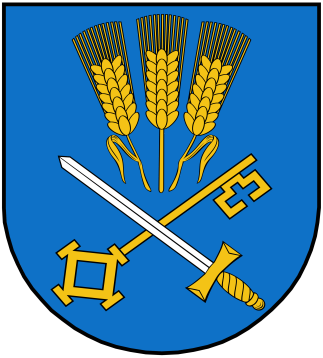 GMINA ŁASKARZEWS  P  E  C  Y  F  I  K  A  C  J  Aistotnych warunków zamówienia publicznegoOdbiór i zagospodarowanie odpadów komunalnych od właścicieli nieruchomości zamieszkałych oraz okresowo zamieszkałych na terenie Gminy Łaskarzew 
w 2021 roku                                                                                                             Wójt Gminy                                                                                                      /-/ Marian Janisiewicz	ZatwierdzamSporządził:Sylwia SzopaŁaskarzew  dnia  10 listopada  2020r.ROZDZIAŁ I. INFORMACJE OGÓLNEDane Zamawiającego:Nazwa podmiotu: Gmina ŁaskarzewAdres: ul. Rynek Duży im. J. Piłsudskiego 32, 08-450 Łaskarzewtel.: 25 68 45 024  fax: 25 68 45 024 w. 13e-mail: wojt@laskarzew.plTryb postępowaniaPostępowanie o udzielenie zamówienia publicznego prowadzone jest w trybie przetargu nieograniczonego, na podstawie ustawy z dnia 29 stycznia 2004 r. Prawo zamówień publicznych (Dz. U. z 2019r., poz. 1843 ze zm.) oraz aktów wykonawczych wydanych na jej podstawie.Wartość zamówienia jest mniejsza od kwoty określonej w przepisach wydanych na podstawie art. 11 ust. 8 ustawy z dnia 29 stycznia 2004 r. Prawo zamówień publicznych w odniesieniu do dostaw.Użyte w niniejszej Specyfikacji Istotnych Warunków Zamówienia (oraz w załącznikach) terminy mają następujące znaczenie:„ustawa" – ustawa z dnia 29 stycznia 2004 r. Prawo zamówień publicznych (Dz. U. z  2019r., poz. 1843 ze zm.) „SIWZ" – niniejsza Specyfikacja Istotnych Warunków Zamówienia,„zamówienie" – zamówienie publiczne, którego przedmiot został opisany w Rozdziale 2 niniejszej SIWZ,„postępowanie" – postępowanie o udzielenie zamówienia publicznego, którego dotyczy niniejsza SIWZ,„zamawiający" – Gmina Łaskarzew.Wykonawca powinien dokładnie zapoznać się z niniejszą SIWZ i złożyć ofertę zgodnie z jej wymaganiami.Miejsce publikacji ogłoszenia o przetargu:Biuletyn Zamówień Publicznych Urzędu Zamówień Publicznych,Biuletyn Informacji Publicznej Zamawiającego www.bip.laskarzew.pl, Tablica ogłoszeń w siedzibie Zamawiającego.ROZDZIAŁ II.OPIS PRZEDMIOTU ZAMÓWIENIAPrzedmiotem zamówienia jest świadczenie usług w zakresie odbierania i zagospodarowania odpadów komunalnych od właścicieli nieruchomości zamieszkałych oraz okresowo zamieszkałych na terenie Gminy Łaskarzew oraz odbiór odpadów z Punktu Selektywnej Zbiórki Odpadów Komunalnych w okresie od podpisania umowy ale nie wcześniej niż od 01.01.2021 r. do 31.12.2021 r.  Szczegółowy opis przedmiotu zamówienia stanowi załącznik nr 8 do SIWZ Wspólny Słownik Zamówień CPV90 50 00 00-2  Usługi związane z odpadami90 51 31 00-7 Usługi wywozu odpadów pochodzących z gospodarstw domowych 90 51 00 00-5 Usuwanie i obróbka odpadów 90 50 00 00-2  Usługi związane z odpadami90 53 30 00-2 Usługi gospodarki odpadamiROZDZIAŁ III.TERMIN WYKONANIA ZAMÓWIENIAUmowa na odbiór i zagospodarowanie odpadów zostanie zawarta na czas określony od  dnia podpisania umowy (ale nie wcześniej niż  01.01.2021r.)  do   31.12.2021r.ROZDZIAŁ IV.WARUNKI UDZIAŁU W POSTĘPOWANIUO udzielenie zamówienia mogą się ubiegać wykonawcy, którzy:nie podlegają wykluczeniu,spełniają następujące warunki dotyczące:kompetencji lub uprawnień do prowadzenia określonej działalności zawodowej: na potwierdzenie spełnienia w/w warunku Wykonawca przedstawi:a) aktualny wpis do rejestru działalności regulowanej w zakresie odbierania odpadów komunalnych od właścicieli nieruchomości położonych na terenie Gminy Łaskarzew, zgodnie z art. 9c ustawy z dnia 13 września 1996 r. o utrzymaniu czystości i porządku w gminach (Dz. U. z 2020 r., poz. 1439)b) aktualny wpis do rejestru podmiotów wprowadzających produkty, produkty w opakowaniach i gospodarujących odpadami zwanego dalej rejestrem BDO w zakresie niezbędnym do realizacji zamówienia.sytuacji ekonomicznej lub finansowej: Zamawiający nie precyzuje w tym zakresie żadnych wymagań, których spełnienia Wykonawca zobowiązany jest wykazać w sposób szczególny. zdolności zawodowejW celu potwierdzenia spełniania przez Wykonawcę warunków udziału w postępowaniu dotyczących zdolności technicznej lub zawodowej zamawiający wymaga, aby wykonawca wykazał, że w okresie ostatnich 3 lat przed upływem terminu składania ofert, a jeżeli okres prowadzenia działalności jest krótszy wykonał 1 usługę polegającą na odbieraniu i zagospodarowaniu odpadów komunalnych z nieruchomości, na których zamieszkują mieszkańcy o masie łącznej odebranych odpadów komunalnych (niesegregowanych i segregowanych)  300 Mg;zdolności technicznej Zamawiający wymaga od wykonawców dysponowania minimum:pojazdy do odbierania zmieszanych odpadów komunalnych (śmieciarki) – szt. 2.pojazdy przystosowane do odbierania selektywnie zebranych odpadów komunalnych – szt. 2.pojazdy do obsługi kontenerów na odpady budowlane – szt. 1Pojazdy powinny być w pełni sprawne, posiadać aktualne badania techniczne, być dopuszczone do ruchu oraz oznakowane widoczną nazwą przedsiębiorcy i numerem jego telefonu.W razie awarii pojazdu Wykonawca zobowiązany jest zapewnić pojazd zastępczy o zbliżonych parametrach.Pojazdy do odbierania odpadów komunalnych zmieszanych powinny spełniać wymagania Dyrektywy 98/69/EC – norm Euro 3.Wykonawca musi utrzymywać odpowiedni stan pojazdów i urządzeń poprzez wykonywanie następujących czynności:mycie i dezynfekcja z częstotliwością gwarantującą zapewnienie im właściwego stanu sanitarnego, nie rzadziej niż raz na miesiąc, a w okresie letnim nie rzadziej niż raz na 2 tygodnie;opróżnianie pojazdów i parkowanie na koniec każdego dnia roboczego wyłącznie na terenie bazy magazynowo – transportowej;wyposażenie pojazdów w urządzenie do ważenia odpadów komunalnych.Baza magazynowo transportowa powinna być usytuowana w odległości  nie większej niż 60 km od granicy Gminy Łaskarzew na terenie do którego posiada tytuł prawny.  Pojazdy oraz baza magazynowo -  transportowa muszą spełniać wymagania określone w Rozporządzeniu Ministra Środowiska z dnia 11.01.2013 r.  w sprawie szczegółowych wymagań w zakresie odbierania odpadów komunalnych od właścicieli nieruchomości (Dz. U. 2013 poz.122).Zamawiający może, na każdym etapie postępowania, uznać, że wykonawca nie posiada wymaganych zdolności, jeżeli zaangażowanie zasobów technicznych lub zawodowych wykonawcy w inne przedsięwzięcia gospodarcze wykonawcy może mieć negatywny wpływ na realizację zamówienia. Wykonawcy mogą wspólnie ubiegać się o udzielenie zamówienia. W takim przypadku wykonawcy ustanawiają pełnomocnika do reprezentowania ich w postępowaniu o udzielenie zamówienia albo reprezentowania w postępowaniu i zawarcia umowy w sprawie zamówienia publicznego. Pełnomocnictwo w formie pisemnej (oryginał lub kopia potwierdzona za zgodność z oryginałem przez notariusza) należy dołączyć do oferty.Zamawiający wykluczy z postępowania wykonawców:którzy nie wykazali, spełniania warunków udziału w postępowaniu, o których mowa w pkt 4.2którzy nie wykażą, że nie zachodzą wobec nich przesłanki określone w art. 24 ust. 1 pkt 13-23 ustawywobec których zachodzą przesłanki określone w art. 24 ust. 5 ustawy tj.1) w stosunku do którego otwarto likwidację, w zatwierdzonym przez sąd układzie w postępowaniu restrukturyzacyjnym jest przewidziane zaspokojenie wierzycieli przez likwidację jego majątku lub sąd zarządził likwidację jego majątku w trybie art. 332 ust. 1 ustawy z dnia 15 maja 2015 r. - Prawo restrukturyzacyjne (Dz. U. 2019 poz. 243) lub którego upadłość ogłoszono, z wyjątkiem wykonawcy, który po ogłoszeniu upadłości zawarł układ zatwierdzony prawomocnym postanowieniem sądu, jeżeli układ nie przewiduje zaspokojenia wierzycieli przez likwidację majątku upadłego, chyba że sąd zarządził likwidację jego majątku w trybie art. 366 ust. 1 ustawy z dnia 28 lutego 2003 r. - Prawo upadłościowe (Dz. U. 2019 poz. 498);2) który w sposób zawiniony poważnie naruszył obowiązki zawodowe, co podważa jego uczciwość, w szczególności gdy wykonawca w wyniku zamierzonego działania lub rażącego niedbalstwa nie wykonał lub nienależycie wykonał zamówienie, co zamawiający jest w stanie wykazać za pomocą stosownych środków dowodowych;3) jeżeli wykonawca lub osoby, o których mowa w art. 24. ust. 1 pkt 14, uprawnione do reprezentowania wykonawcy pozostają w relacjach określonych w art. 17 ust. 1 pkt 2-4 z:a) zamawiającym,b) osobami uprawnionymi do reprezentowania zamawiającego,c) członkami komisji przetargowej,d) osobami, które złożyły oświadczenie, o którym mowa w art. 17 ust. 2a- chyba że jest możliwe zapewnienie bezstronności po stronie zamawiającego w inny sposób niż przez wykluczenie wykonawcy z udziału w postępowaniu;4) który, z przyczyn leżących po jego stronie, nie wykonał albo nienależycie wykonał w istotnym stopniu wcześniejszą umowę w sprawie zamówienia publicznego lub umowę koncesji, zawartą z zamawiającym, o którym mowa w art. 3 ust. 1 pkt 1-4, co doprowadziło do rozwiązania umowy lub zasądzenia odszkodowania;5) będącego osobą fizyczną, którego prawomocnie skazano za wykroczenie przeciwko prawom pracownika lub wykroczenie przeciwko środowisku, jeżeli za jego popełnienie wymierzono karę aresztu, ograniczenia wolności lub karę grzywny nie niższą niż 3000 złotych;6) jeżeli urzędującego członka jego organu zarządzającego lub nadzorczego, wspólnika spółki w spółce jawnej lub partnerskiej albo komplementariusza w spółce komandytowej lub komandytowo-akcyjnej lub prokurenta prawomocnie skazano za wykroczenie, o którym mowa w pkt 5;7) wobec którego wydano ostateczną decyzję administracyjną o naruszeniu obowiązków wynikających z przepisów prawa pracy, prawa ochrony środowiska lub przepisów o zabezpieczeniu społecznym, jeżeli wymierzono tą decyzją karę pieniężną nie niższą niż 3000 złotych;8) który naruszył obowiązki dotyczące płatności podatków, opłat lub składek na ubezpieczenia społeczne lub zdrowotne, co zamawiający jest w stanie wykazać za pomocą stosownych środków dowodowych, z wyjątkiem przypadku, o którym mowa w art.24 ust. 1 pkt 15, chyba że wykonawca dokonał płatności należnych podatków, opłat lub składek na ubezpieczenia społeczne lub zdrowotne wraz z odsetkami lub grzywnami lub zawarł wiążące porozumienie w sprawie spłaty tych należności.4.6 Jeżeli zamawiający przewiduje wykluczenie wykonawcy na podstawie art. 24 ust. 5, wskazuje podstawy wykluczenia w ogłoszeniu o zamówieniu, w specyfikacji istotnych warunków zamówienia lub w zaproszeniu do negocjacji.4.7 Wykluczenie wykonawcy następuje:1) w przypadkach, o których mowa w art.24.ust. 1 pkt 13 lit. a-c i pkt 14, gdy osoba, o której mowa w tych przepisach została skazana za przestępstwo wymienione w art.24 ust. 1 pkt 13 lit. a-c, jeżeli nie upłynęło 5 lat od dnia uprawomocnienia się wyroku potwierdzającego zaistnienie jednej z podstaw wykluczenia, chyba że w tym wyroku został określony inny okres wykluczenia;2) w przypadkach, o których mowa:a) w art. 24.ust. 1 pkt 13 lit. d i pkt 14, gdy osoba, o której mowa w tych przepisach, została skazana za przestępstwo wymienione w art. 24.ust. 1 pkt 13 lit. d,b) w art. 24. ust. 1 pkt 15,c) w  art. 24.ust. 5 pkt 5-7- jeżeli nie upłynęły 3 lata od dnia odpowiednio uprawomocnienia się wyroku potwierdzającego zaistnienie jednej z podstaw wykluczenia, chyba że w tym wyroku został określony inny okres wykluczenia lub od dnia w którym decyzja potwierdzająca zaistnienie jednej z podstaw wykluczenia stała się ostateczna;3) w przypadkach, o których mowa w art. 24.ust. 1 pkt 18 i 20 lub art. 24.ust. 5 pkt 2 i 4, jeżeli nie upłynęły 3 lata od dnia zaistnienia zdarzenia będącego podstawą wykluczenia;4) w przypadku, o którym mowa w art. 24. ust. 1 pkt 21, jeżeli nie upłynął okres, na jaki został prawomocnie orzeczony zakaz ubiegania się o zamówienia publiczne;5) w przypadku, o którym mowa w art.24. ust. 1 pkt 22, jeżeli nie upłynął okres obowiązywania zakazu ubiegania się o zamówienia publiczne.4.8 Wykonawca, który podlega wykluczeniu na podstawie art.24. ust. 1 pkt 13 i 14 oraz 16-20 lub ust. 5, może przedstawić dowody na to, że podjęte przez niego środki są wystarczające do wykazania jego rzetelności, w szczególności udowodnić naprawienie szkody wyrządzonej przestępstwem lub przestępstwem skarbowym, zadośćuczynienie pieniężne za doznaną krzywdę lub naprawienie szkody, wyczerpujące wyjaśnienie stanu faktycznego oraz współpracę z organami ścigania oraz podjęcie konkretnych środków technicznych, organizacyjnych i kadrowych, które są odpowiednie dla zapobiegania dalszym przestępstwom lub przestępstwom skarbowym lub nieprawidłowemu postępowaniu wykonawcy. Przepisu zdania pierwszego nie stosuje się, jeżeli wobec wykonawcy, będącego podmiotem zbiorowym, orzeczono prawomocnym wyrokiem sądu zakaz ubiegania się o udzielenie zamówienia oraz nie upłynął określony w tym wyroku okres obowiązywania tego zakazu.4.9 Wykonawca nie podlega wykluczeniu, jeżeli zamawiający, uwzględniając wagę i szczególne okoliczności czynu wykonawcy, uzna za wystarczające dowody przedstawione na podstawie ust. 8.4.10 W przypadkach, o których mowa w art. 24. ust. 1 pkt 19, przed wykluczeniem wykonawcy, zamawiający zapewnia temu wykonawcy możliwość udowodnienia, że jego udział w przygotowaniu postępowania o udzielenie zamówienia nie zakłóci konkurencji. Zamawiający wskazuje w protokole sposób zapewnienia konkurencji.4.11  Na podstawie art. 29 ust. 3a ustawy Pzp, Zamawiający wymaga zatrudnienia na podstawie umowy o pracę przez wykonawcę lub podwykonawcę co najmniej 3 osób (kierowca pojazdu odbierającego odpady i dwóch pracowników fizycznych), które będą wykonywać czynności bezpośrednio związane z realizacją zamówienia przez cały okres jego trwania.W trakcie realizacji zamówienia zamawiający uprawniony jest do wykonywania czynności kontrolnych wobec wykonawcy odnośnie spełniania przez wykonawcę lub podwykonawcę wymogu zatrudnienia na podstawie umowy o pracę osób wykonujących wskazane w punkcie 1 czynności. Zamawiający uprawniony jest w szczególności do: żądania oświadczeń i dokumentów w zakresie potwierdzenia spełniania ww. wymogów i dokonywania ich oceny,żądania wyjaśnień w przypadku wątpliwości w zakresie potwierdzenia spełniania ww. wymogów,przeprowadzania kontroli na miejscu wykonywania świadczenia. W trakcie realizacji zamówienia na każde wezwanie zamawiającego w wyznaczonym w tym wezwaniu terminie wykonawca przedłoży zamawiającemu wskazane poniżej dowody w celu potwierdzenia spełnienia wymogu zatrudnienia na podstawie umowy o pracę przez wykonawcę lub podwykonawcę osób wykonujących wskazane w punkcie 4.11 czynności w trakcie realizacji zamówienia:oświadczenie wykonawcy lub podwykonawcy o zatrudnieniu na podstawie umowy o pracę osób wykonujących czynności, których dotyczy wezwanie zamawiającego. Oświadczenie to powinno zawierać w szczególności: dokładne określenie podmiotu składającego oświadczenie, datę złożenia oświadczenia, wskazanie, że objęte wezwaniem czynności wykonują osoby zatrudnione na podstawie umowy o pracę wraz ze wskazaniem liczby tych osób, rodzaju umowy o pracę i wymiaru etatu oraz podpis osoby uprawnionej do złożenia oświadczenia w imieniu wykonawcy lub podwykonawcy;poświadczoną za zgodność z oryginałem odpowiednio przez wykonawcę lub podwykonawcę kopię umowy/umów o pracę osób wykonujących w trakcie realizacji zamówienia czynności, których dotyczy ww. oświadczenie wykonawcy lub podwykonawcy (wraz z dokumentem regulującym zakres obowiązków, jeżeli został sporządzony). Kopia umowy/umów powinna zostać zanonimizowana w sposób zapewniający ochronę danych osobowych pracowników, zgodnie z przepisami ustawy z dnia 29 sierpnia 1997 r. o ochronie danych osobowych  (tj. w szczególności, adresów, nr PESEL pracowników). Informacje takie jak: data zawarcia umowy, rodzaj umowy o pracę i wymiar etatu powinny być możliwe do zidentyfikowania; Imię i nazwisko pracownika nie podlega animizacji. zaświadczenie właściwego oddziału ZUS, potwierdzające opłacanie przez wykonawcę lub podwykonawcę składek na ubezpieczenia społeczne i zdrowotne z tytułu zatrudnienia na podstawie umów o pracę za ostatni okres rozliczeniowy;poświadczoną za zgodność z oryginałem odpowiednio przez wykonawcę lub podwykonawcę kopię dowodu potwierdzającego zgłoszenie pracownika przez pracodawcę do ubezpieczeń, zanonimizowaną w sposób zapewniający ochronę danych osobowych pracowników, zgodnie z przepisami ustawy z dnia 29 sierpnia 1997 r. o ochronie danych osobowych.Z tytułu niespełnienia przez wykonawcę lub podwykonawcę wymogu zatrudnienia na podstawie umowy o pracę osób wykonujących wskazane w punkcie 1 czynności zamawiający przewiduje sankcję w postaci obowiązku zapłaty przez wykonawcę kary umownej w wysokości określonej 2.000,00 zł.  Niezłożenie przez wykonawcę w wyznaczonym przez zamawiającego terminie żądanych przez zamawiającego dowodów w celu potwierdzenia spełnienia przez wykonawcę lub podwykonawcę wymogu zatrudnienia na podstawie umowy o pracę traktowane będzie jako niespełnienie przez wykonawcę lub podwykonawcę wymogu zatrudnienia na podstawie umowy o pracę osób wykonujących wskazane w punkcie 4.11 czynności. W przypadku uzasadnionych wątpliwości co do przestrzegania prawa pracy przez wykonawcę lub podwykonawcę, zamawiający może zwrócić się o przeprowadzenie kontroli przez Państwową Inspekcję Pracy.Zamawiający nie wprowadza zastrzeżenia, o którym mowa w art. 22 ust. 2 ustawy Pzp.ROZDZIAŁ V.WYKAZ OŚWIADCZEŃ LUB DOKUMENTÓW, JAKIE MAJĄ DOSTARCZYĆ WYKONAWCY5.1    W celu potwierdzenia spełniania warunków udziału w postępowaniu, określonych w Rozdziale IV oraz wykazania braku podstaw do wykluczenia, wykonawcy muszą złożyć wraz z ofertą następujące oświadczenia i dokumenty:aktualne na dzień składania ofert oświadczenia w zakresie wskazanym w Załączniku Nr 2 i 3 do SIWZ. Informacje zawarte w oświadczeniach będą stanowić wstępne potwierdzenie, że wykonawca nie podlega wykluczeniu z postępowania oraz spełnia warunki udziału w postępowaniu. Oświadczenia te wykonawca składa zgodnie ze wzorem stanowiącym Załącznik Nr 2 i 3 do SIWZ.w przypadku wspólnego ubiegania się o zamówienie przez wykonawców oświadczenia, o którym mowa w pkt 5.1.1 składa każdy z wykonawców wspólnie ubiegających się o zamówienie. Oświadczenia te mają potwierdzać spełnianie warunków udziału w postępowaniu oraz brak podstaw wykluczenia w zakresie, w którym każdy z wykonawców wykazuje spełnianie warunków udziału w postępowaniu oraz brak podstaw wykluczenia.Wykonawca w terminie 3 dni od dnia zamieszczenia na stronie internetowej informacji, o której mowa w art. 86 ust. 5 ustawy, jest zobowiązany do przekazania zamawiającemu oświadczenia o przynależności lub braku przynależności do tej samej grupy kapitałowej, o której mowa w art. 24 ust. 1 pkt 23 ustawy. Wraz ze złożeniem oświadczenia, wykonawca może przedstawić dowody, że powiązania z innym wykonawcą nie prowadzą do zakłócenia konkurencji w postępowaniu o udzielenie zamówienia. Wzór oświadczenia stanowi załącznik nr 4 do SIWZ.Dokumenty składane na wezwanie zamawiającego. Zamawiający przed udzieleniem zamówienia, wezwie wykonawcę, którego oferta została najwyżej oceniona, do złożenia w wyznaczonym, nie krótszym niż 5 dni, terminie, aktualnych na dzień złożenia, następujących oświadczeń lub dokumentów:zaświadczenia właściwego naczelnika urzędu skarbowego potwierdzającego, że wykonawca nie zalega z opłacaniem podatków, wystawionego nie wcześniej niż 3 miesiące przed upływem terminu składania ofert, lub innego dokumentu potwierdzającego, że wykonawca zawarł porozumienie z właściwym organem podatkowym w sprawie spłat tych należności wraz z ewentualnymi odsetkami lub grzywnami, w szczególności uzyskał przewidziane prawem zwolnienie, odroczenie lub rozłożenie na raty zaległych płatności lub wstrzymanie w całości wykonania decyzji właściwego organu;zaświadczenia właściwej terenowej jednostki organizacyjnej Zakładu Ubezpieczeń Społecznych lub Kasy Rolniczego Ubezpieczenia Społecznego albo innego dokumentu potwierdzającego, że wykonawca nie zalega z opłacaniem składek na ubezpieczenia społeczne lub zdrowotne wystawionego nie wcześniej niż 3 miesiące przed upływem terminu składania ofert, lub innego dokumentu potwierdzającego, że wykonawca zawarł porozumienie z właściwym organem w sprawie spłat tych należności wraz z ewentualnymi odsetkami lub grzywnami, w szczególności uzyskał przewidziane prawem zwolnienie, odroczenie lub rozłożenie na raty zaległych płatności lub wstrzymanie w całości wykonania decyzji właściwego organu;odpisu z właściwego rejestru lub z centralnej ewidencji i informacji o działalności gospodarczej, jeżeli odrębne przepisy wymagają wpisu do rejestru lub ewidencji, w celu potwierdzenia braku podstaw wykluczenia na podstawie art. 24 ust. 5 pkt 1 ustawy;wykazu usług wykonanych a w przypadku świadczeń okresowych lub ciągłych  również wykonywanych, w okresie ostatnich 3 lat przed upływem terminu składania ofert albo wniosków o dopuszczenie do udziału w postępowaniu a jeżeli okres prowadzenia działalności jest krótszy w tym okresie, wraz z podaniem ich wartości, przedmiotu, dat wykonania i podmiotów, na rzecz których dostawy zostały wykonane, oraz załączeniem dowodów określających czy te usługi zostały wykonane lub są dokonywane należycie  przy czym dowodami, o których mowa, są referencje bądź inne dokumenty wystawione przez podmiot, na rzecz którego dostawy były wykonywane, a jeżeli z uzasadnionej przyczyny o obiektywnym charakterze wykonawca nie jest w stanie uzyskać tych dokumentów - oświadczenie wykonawcy (zgodnie ze wzorem stanowiącym załącznik nr 6 do SIWZ);aktualnego wpisu do rejestru działalności regulowanej w zakresie odbierania odpadów komunalnych od właścicieli nieruchomości położonych na terenie Gminy Łaskarzew, zgodnie z art. 9c ustawy z dnia 13 września 1996 r. o utrzymaniu czystości i porządku w gminach (Dz. U. z 2020 r., poz. 1439) aktualnego wpisu do rejestru podmiotów wprowadzających produkty, produkty w opakowaniach i gospodarujących odpadami zwanego dalej rejestrem BDO w zakresie niezbędnym do realizacji zamówienia. dokumentu potwierdzającego, że Wykonawca jest ubezpieczony od odpowiedzialności cywilnej w zakresie prowadzonej działalności związanej z przedmiotem zamówieniawykazu narzędzi, wyposażenia zakładu lub urządzeń technicznych dostępnych wykonawcy w celu wykonania zamówienia publicznego wraz z informacja o podstawie dysponowania tymi zasobami zgodnie z punktem 4.2.3 SIWZ  – Wzór stanowi Załącznik nr 7 do SIWZ Jeżeli wykonawca ma siedzibę lub miejsce zamieszkania poza terytorium Rzeczypospolitej Polskiej, zamiast dokumentów, o których mowa w pkt 5.3 a-c) składa dokument lub dokumenty wystawione w kraju, w którym ma siedzibę lub miejsce zamieszkania, potwierdzające odpowiednio, żenie zalega z opłacaniem podatków, opłat, składek na ubezpieczenie społeczne lub zdrowotne albo że zawarł porozumienie z właściwym organem w sprawie spłat tych należności wraz z ewentualnymi odsetkami lub grzywnami, w szczególności uzyskał przewidziane prawem zwolnienie, odroczenie lub rozłożenie na raty zaległych płatności lub wstrzymanie w całości wykonania decyzji właściwego organu, wystawiony nie wcześniej niż 3 miesiące przed upływem terminu składania ofert.nie otwarto jego likwidacji ani nie ogłoszono upadłości, wystawiony nie wcześniej niż 6 miesięcy przed upływem terminu składania ofertJeżeli w kraju miejsca zamieszkania osoby lub w kraju, w którym wykonawca ma siedzibę lub miejsce zamieszkania, nie wydaje się dokumentów, o których mowa w pkt 5.4 zastępuje się je dokumentem zawierającym odpowiednio oświadczenie wykonawcy, ze wskazaniem osoby albo osób uprawnionych do jego reprezentacji, lub oświadczenie osoby, której dokument miał dotyczyć, złożone przed notariuszem lub przed organem sądowym, administracyjnym albo organem samorządu zawodowego lub gospodarczego właściwym ze względu na siedzibę lub miejsce zamieszkania wykonawcy lub miejsce zamieszkania tej osoby. Jeżeli wykonawca nie złoży oświadczeń, o których mowa w 5.1 SIWZ, oświadczeń lub dokumentów potwierdzających okoliczności, o których mowa w art. 25 ust. 1 ustawy, lub innych dokumentów niezbędnych do przeprowadzenia postępowania, oświadczenia lub dokumenty są niekompletne, zawierają błędy lub budzą wskazane przez zamawiającego wątpliwości, zamawiający wezwie do ich złożenia, uzupełnienia lub poprawienia lub do udzielenia wyjaśnień w terminie przez siebie wskazanym, chyba że mimo ich złożenia, uzupełnienia lub poprawienia lub udzielenia wyjaśnień oferta wykonawcy podlegałaby odrzuceniu albo konieczne byłoby unieważnienie postępowania.Jeżeli wykonawca nie złoży wymaganych pełnomocnictw albo złożył wadliwe pełnomocnictwa, zamawiający wezwie do ich złożenia w terminie przez siebie wskazanym, chyba że mimo ich złożenia oferta wykonawcy podlega odrzuceniu albo konieczne byłoby unieważnienie postępowania.W przypadku wykonawców wspólnie ubiegających się o udzielenie zamówienia oraz w przypadku innych podmiotów, na zasobach których wykonawca polega na zasadach określonych w art. 22a ustawy lub kopie dokumentów dotyczących odpowiednio wykonawcy lub tych podmiotów, mogą być poświadczane za zgodność z oryginałem przez wykonawcę albo te podmioty albo wykonawców wspólnie ubiegających się o udzielenie zamówienia publicznego- odpowiednio, w zakresie dokumentów, które każdego z nich dotyczą.Oświadczenia dotyczące wykonawcy/wykonawców występujących wspólnie i innych podmiotów, na których zdolnościach lub sytuacji polega wykonawca na zasadach określonych w art. 22a ustawy składane są w oryginale. Dokumenty inne niż oświadczenia składane są w oryginale lub kopii poświadczonej za zgodność z oryginałem. Dokumenty sporządzone w języku obcym muszą być złożone wraz z tłumaczeniami na język polski.W przypadku wskazania przez wykonawcę dostępności oświadczeń lub dokumentów, o których mowa w Rozdziale V SIWZ w formie elektronicznej pod określonymi adresami internetowymi ogólnodostępnych i bezpłatnych baz danych, zamawiający pobiera samodzielnie z tych baz danych wskazane przez wykonawcę oświadczenia lub dokumenty. Jeżeli oświadczenia i dokumenty, o których mowa w zdaniu pierwszym są sporządzone w języku obcym wykonawca zobowiązany jest do przedstawienia ich tłumaczenia na język polskiIlekroć w SIWZ, a także w załącznikach do SIWZ występuje wymóg podpisywania dokumentów lub oświadczeń lub też potwierdzania dokumentów za zgodność z oryginałem, należy przez to rozumieć że oświadczenia i dokumenty te powinny być opatrzone podpisem (podpisami) osoby (osób) uprawnionej (uprawnionych) do reprezentowania wykonawcy/podmiotu na zasobach lub sytuacji, którego wykonawca polega, zgodnie z zasadami reprezentacji wskazanymi we właściwym rejestrze lub osobę (osoby) upoważnioną do reprezentowania wykonawcy/podmiotu na zasadach lub sytuacji, którego wykonawca polega na podstawie pełnomocnictwa.Podpisy wykonawcy na oświadczeniach i dokumentach muszą być złożone w sposób pozwalający zidentyfikować osobę podpisującą. Zaleca się opatrzenie podpisu pieczątką z imieniem i nazwiskiem osoby podpisującej.W przypadku potwierdzania dokumentów za zgodność z oryginałem, na dokumentach tych muszą się znaleźć podpisy wykonawcy, według zasad, o których mowa w pkt 5.7, 5.11 i 5.12 oraz klauzula „za zgodność z oryginałem". W przypadku dokumentów wielostronicowych, należy poświadczyć za zgodność z oryginałem każdą stronę dokumentu, ewentualnie poświadczenie może znaleźć się na jednej ze stron wraz z informacją o liczbie poświadczanych stron.Pełnomocnictwo, o którym mowa w pkt 5.11 w formie oryginału lub kopii potwierdzonej za zgodność z oryginałem przez notariusza należy dołączyć do oferty.ROZDZIAŁ VI.WYMAGANIA DOTYCZĄCE WADIUM6.1.	Zamawiający żąda wniesienia wadium w wysokości 10.000,00 zł (słownie: dziesięć tysięcy zł). Wadium musi obejmować okres związania z ofertą.6.2.	Wadium wnosi się przed upływem terminu składania ofert.6.3.	Wadium może być wniesione w jednej lub kilku następujących formach:a)	W pieniądzu – wpłaca się przelewem na rachunek bankowy wskazany przez Zamawiającego, b)	W poręczeniach bankowych lub poręczeniach spółdzielczej kasy oszczędnościowo-kredytowej, z tym że poręczenie kasy jest zawsze poręczeniem pieniężnym,c)	W gwarancjach bankowych,d)	W gwarancjach ubezpieczeniowych,e)	W poręczeniach udzielanych przez podmioty, o których mowa w art. 6b ust. 5 pkt 2 ustawy z dnia 9 listopada 2000 r. o utworzeniu Polskiej Agencji Rozwoju Przedsiębiorczości (Dz. U.  z 2019 r., poz. 310 ze zm.).6.4.	Wadium wnoszone w pieniądzu należy płacić przelewem na rachunek bankowy Urzędu Gminy Łaskarzew który jest organem wykonawczym Zamawiającego w Banku Spółdzielczym w  Łaskarzewienr konta 28 9217 0001 0004 2866 2000 0050. Kopię przelewu, potwierdzoną za zgodność z oryginałem przez Wykonawcę zaleca się  dołączyć do składanej oferty.6.5.	Wadium wnoszone w pieniądzu będzie uważane za wniesione prawidłowo wówczas, jeżeli kwota wymaganego wadium będzie znajdowała się na wskazanym koncie Zamawiającego przed upływem terminu składania ofert.6.6.	W przypadku, gdy Wykonawca wybierze wadium w postaci niepieniężnej, oryginał dokumentu należy złożyć w Urzędzie Gminy Łaskarzew, ul. Rynek Duży im. J. Piłsudskiego 32, 08-450 Łaskarzew (pokój nr 20 u Skarbnika Gminy). Kserokopię dowodu wniesienia wadium należy dołączyć do oferty.6.7.	Polisa, poręczenie, gwarancja lub inny dokument stanowiący formę wadium winno zawierać stwierdzenie, że na pierwsze pisemne żądanie Zamawiającego wzywające do zapłaty kwoty wadium, zgodnie z warunkami SIWZ, następuje jego bezwarunkowa wypłata bez jakichkolwiek zastrzeżeń ze strony gwaranta/poręczyciela.6.8.	Oferta, niezabezpieczona wadium w jednej lub kilku z podanych wyżej form, zostanie wykluczona bez rozpatrywania.6.9.	Okoliczności i zasady zwrotu wadium określa art. 46 ustawy Prawo zamówień publicznych.ROZDZIAŁ VII.OPIS SPOSOBU PRZYGOTOWANIA OFERTYWykonawca może złożyć jedną ofertę. Złożenie więcej niż jednej oferty                     spowoduje odrzucenie wszystkich ofert złożonych przez wykonawcę.Zamawiający nie dopuszcza możliwości składania ofert częściowych.Zamawiający nie dopuszcza możliwości złożenia oferty wariantowej.Oferta musi być sporządzona z zachowaniem formy pisemnej pod rygorem nieważności.Treść oferty musi być zgodna z treścią SIWZ.Oferta (wraz z załącznikami) musi być sporządzona w sposób czytelny.Wszelkie zmiany naniesione przez wykonawcę w treści oferty po jej 
         sporządzeniu muszą być parafowane przez wykonawcę.Oferta musi być podpisana przez wykonawcę, tj. osobę (osoby) reprezentującą wykonawcę, zgodnie z zasadami reprezentacji wskazanymi we właściwym  rejestrze lub osobę (osoby) upoważnioną do reprezentowania wykonawcy.Jeżeli osoba (osoby) podpisująca ofertę (reprezentująca wykonawcę lub  
wykonawców występujących wspólnie) działa na podstawie pełnomocnictwa,  
pełnomocnictwo to w formie oryginału lub kopii poświadczonej za zgodność z oryginałem przez notariusza musi zostać dołączone do oferty.Oferta wraz z załącznikami musi być sporządzona w języku polskim. Każdy dokument składający się na ofertę lub złożony wraz z ofertą sporządzony w języku innym niż polski musi być złożony wraz z tłumaczeniem na język polski.Wykonawca ponosi wszelkie koszty związane z przygotowaniem i złożeniem oferty.Zaleca się, aby strony oferty były trwale ze sobą połączone i kolejno ponumerowane.Zaleca się, aby każda strona oferty zawierająca jakąkolwiek treść była podpisana  lub parafowana przez wykonawcę.W przypadku, gdy informacje zawarte w ofercie stanowią tajemnicę przedsiębiorstwa w rozumieniu przepisów ustawy o zwalczaniu nieuczciwej konkurencji, co do których wykonawca zastrzega, że nie mogą być udostępniane innym uczestnikom postępowania, muszą być oznaczone przez wykonawcę klauzulą „Informacje stanowiące tajemnicę przedsiębiorstwa w rozumieniu art. 11 ust. 4 ustawy z dnia 16 kwietnia 1993 o zwalczaniu nieuczciwej konkurencji".Wykonawca nie później niż w terminie składania ofert musi wykazać, że zastrzeżone informacje stanowią tajemnicę przedsiębiorstwa, w szczególności określając, w jaki sposób zostały spełnione przesłanki, o których mowa w art. 11 pkt 4 ustawy z 16 kwietnia 1993 r. o zwalczaniu nieuczciwej konkurencji, zgodnie z którym tajemnicę przedsiębiorstwa stanowi określona informacja, jeżeli spełnia łącznie 3 warunki:ma charakter techniczny, technologiczny, organizacyjny przedsiębiorstwa lub jest to inna informacja mająca wartość gospodarczą,nie została ujawniona do wiadomości publicznej,podjęto w stosunku do niej niezbędne działania w celu zachowania poufności.Zaleca się, aby informacje stanowiące tajemnicę przedsiębiorstwa były trwale spięte i oddzielone od pozostałej (jawnej) części oferty. Wykonawca nie może zastrzec informacji, o których mowa w art. 86 ust. 4 ustawy.Na potrzeby oceny ofert oferta musi zawierać:Formularz Ofertowy sporządzony i wypełniony według wzoru stanowiącego Załącznik Nr 1 do SIWZ, Oświadczenia, o których mowa w pkt 5.1 SIWZ według wzoru stanowiącego załącznik nr 2 i 3 do SIWZ, Pełnomocnictwo do reprezentowania wykonawcy (wykonawców 
występujących wspólnie), o ile ofertę składa pełnomocnik,Dowód uiszczenia wadium.Ofertę należy umieścić w kopercie/opakowaniu i zabezpieczyć w sposób uniemożliwiający zapoznanie się z jej zawartością bez naruszenia zabezpieczeń przed upływem terminu otwarcia ofert.Na kopercie/opakowaniu należy umieścić następujące oznaczenia:ROZDZIAŁ VIII.SKŁADANIE I OTWARCIE OFERTOfertę wraz z dokumentami, o których mowa w Rozdziale V należy złożyć w terminie do dnia 19.11.2020 r. do godziny 10:00 w siedzibie Zamawiającego – Urząd Gminy Łaskarzew, ul. Rynek Duży im. J. Piłsudskiego 32, 08-450 Łaskarzew - Sekretariat. Decydujące znaczenie dla zachowania terminu składania ofert ma data i godzina wpływu oferty w miejsce wskazane w pkt 8.1, a nie data jej wysłania przesyłką pocztową lub kurierską.Otwarcie ofert nastąpi w dniu 29.09.2020 r. o godzinie 11:30 w siedzibie Zamawiającego – Urząd Gminy Łaskarzew, ul. Rynek Duży im. J. Piłsudskiego 32, 08-450 Łaskarzew – sala konferencyjna. Wykonawca może wprowadzić zmiany do złożonej oferty, pod warunkiem, że zamawiający otrzyma pisemne zawiadomienie o wprowadzeniu zmian do oferty przed upływem terminu składania ofert. Powiadomienie o wprowadzeniu zmian musi być złożone według takich samych zasad, jak składana oferta, w kopercie oznaczonej jak w pkt 7.17 z dodatkowym oznaczeniem „ZMIANA".Wykonawca może przed upływem terminu składania ofert wycofać ofertę, poprzez złożenie pisemnego powiadomienia podpisanego przez osobę (osoby) uprawnioną do reprezentowania Wykonawcy.Otwarcie ofert jest jawne. Wykonawcy mogą uczestniczyć w sesji otwarcia ofert.Niezwłocznie po otwarciu ofert zamawiający zamieści na własnej stronie internetowej www.bip.laskarzew.pl informacje dotyczące:kwoty, jaką zamierza przeznaczyć na sfinansowanie zamówienia;firm oraz adresów wykonawców, którzy złożyli oferty w terminie;ceny, terminu wykonania zamówienia, okresu gwarancji i warunków płatności zawartych w ofertach.8.9	Oferty złożone po terminie, o którym mowa w punkcie 8.1, zostaną niezwłocznie zwrócone wykonawcom po upływie terminu do wniesienia odwołania. ROZDZIAŁ IX.TERMIN ZWIĄZANIA OFERTĄWykonawca jest związany ofertą przez okres 30 dni od terminu składania ofert.Bieg terminu związania ofertą rozpoczyna się wraz z upływem terminu składania ofert.Wykonawca samodzielnie lub na wniosek zamawiającego może przedłużyć termin związania ofertą, z tym, że zamawiający może tylko raz, co najmniej na 3 dni przed upływem terminu związania ofertą zwrócić się do wykonawców o wyrażenie zgody na przedłużenie tego terminu o oznaczony okres, nie dłuższy jednak niż o 60 dni. Przedłużenie terminu związania ofertą jest dopuszczalne tylko z jednoczesnym przedłużeniem okresu ważności wadium albo, jeśli nie jest to możliwe, z wniesieniem nowego wadium na przedłużony okres związania ofertą.ROZDZIAŁ X.OPIS SPOSOBU OBLICZENIA CENYWykonawca w oparciu o opis przedmiotu zamówienia określi cenę ryczałtową brutto za 1 tonę poszczególnych odpadów komunalnych Cena ofertowa musi obejmować wszystkie koszty wykonania zamówienia, wynikające z niniejszej SIWZ i jej załączników, postanowień projektu umowy, oraz informacji uzyskanych od zamawiającego.Wykonawca zobowiązany jest do obliczenia ceny oferty uwzględniając:- wymagania określone w SIWZ, a w szczególności w szczegółowym opisie przedmiotu zamówienia,- ilość odpadów odbieranych w poprzednich latach, - możliwość wzrostu ilości odbieranych odpadów,- charakterystykę i położenie gminy,- możliwość wzrostu ilości obsługiwanych nieruchomości,- wymagania co do częstotliwości i sposobu odbierania odpadów.10.4  Cena ofertowa musi być skalkulowana w sposób jednoznaczny, uwzględniać wszystkie wymagania Zamawiającego określone w SIWZ oraz obejmować wszelkie koszty związane z realizacją przedmiotu zamówienia oraz podatek.10.5 W formularzu ofertowym należy podać (cyfrowo i słownie) cenę netto, brutto oferty oraz należny podatek VAT. Ceny podane w formularzu ofertowym są cenami stałymi i nie będą ulegać zmianie w czasie realizacji umowy, która zostanie zawarta w wyniku niniejszego postępowania o udzielenie zamówienia. Cena oferty musi być podana w złotych polskich (PLN), cyfrowo i słownie z dokładnością do dwóch miejsc po przecinku.ROZDZIAŁ XI.BADANIE OFERTW toku badania i oceny ofert zamawiający może żądać od wykonawców wyjaśnień dotyczących treści złożonych ofert.Zamawiający w celu ustalenia, czy oferta zawiera rażąco niską cenę lub części składowe ceny wydają się rażąco niskie w stosunku do przedmiotu zamówienia, zwróci się do wykonawcy o udzielenie wyjaśnień, w tym złożenie dowodów dotyczących wyliczenia ceny.Zamawiający poprawi w ofercie:oczywiste omyłki pisarskie,oczywiste omyłki rachunkowe, z uwzględnieniem konsekwencji rachunkowych dokonanych poprawek,inne omyłki polegające na niezgodności oferty z SIWZ, niepowodujące istotnych zmian w treści oferty, niezwłocznie zawiadamiając o tym wykonawcę, którego oferta została poprawiona.Zamawiający zastrzega sobie, że może najpierw dokonać oceny ofert, a następnie zbadać, czy wykonawca, którego oferta została oceniona jako najkorzystniejsza, nie podlega wykluczeniu oraz spełnia warunki udziału w postępowaniu.ROZDZIAŁ XII.OPIS KRYTERIOW, KTÓRYMI ZAMAWIAJĄCY BĘDZIE SIĘ KIEROWAŁ PRZY WYBORZE OFERTY WRAZ Z PODANIEM WAG TYCH KRYTERÓW I SPOSOBU OCENY OFERT12.1   Zamawiający dokona oceny ofert, które nie zostały odrzucone, na podstawie następujących kryteriów oceny ofert:12.2 Zostanie wybrana oferta, która przedstawia najkorzystniejszy bilans ceny i pozostałych kryteriów oceny ofert w oparciu o następujący algorytm:O = C +K+ T, gdzie:O = suma punktów jaką Wykonawca uzyskał za oba kryteria oceny ofertC = ilość punktów jaką Wykonawca uzyskał za kryterium cenaK = ilość punktów jaką Wykonawca uzyskał za kryterium środowiskoweT = ilość punktów jaką Wykonawca uzyskał za kryterium termin płatności fakturyKryterium I - cena              C.min.C = ------------------ x 60               C badC min.  – cena brutto oferty najtańszejC bad.  – cena brutto oferty badanejKryterium II – środowiskoweZa kryterium środowiskowe Zamawiający rozumie przeprowadzenie akcji promującej selektywną zbiórkę odpadów. Wykonawca dostarczy do każdej nieruchomości z której są odbierane odpady  min. 1 szt. ulotki lub broszury. Przed przeprowadzeniem akcji wykonawca będzie zobowiązany przedstawić Zamawiającemu do akceptacji projekty materiałów promujących. Minimalny format materiałów promujących selektywna zbiórkę odpadów  to  A4 oraz musza być kolorowe  i promować selektywną zbiórkę odpadów.Punkty za kryterium środowiskowe zostaną przyznane Wykonawcy na podstawie oświadczenia zawartego w formularzu oferty. Komisja dokona oceny poszczególnych ofert w kryterium gwarancja stosując poniższe zasady: Brak wykonania kryterium  – 0 pkt.1 raz w ciągu obowiązywania umowy (nie później niż do 30.03.2021 r.) – 30 pkt.Jeśli Wykonawca nie wskaże w formularzu oferty żadnej z opcji (A lub B) jego oferta zostanie odrzucona jako niezgodna z SIWZ.Kryterium III – termin płatności faktury    Punkty za kryterium termin płatności faktury zostaną przyznane Wykonawcy na podstawie oświadczenia dotyczącego terminu płatności faktury zawartego w formularzu oferty. Komisja dokona oceny poszczególnych ofert w kryterium gwarancja stosując poniższe zasady:Termin płatności A - 14 dni – 5 pkt. Termin płatności B - 30 dni – 10 pkt.Jeśli Wykonawca nie wskaże w formularzu oferty żadnej z opcji (A lub B) jego oferta zostanie odrzucona jako niezgodna z SIWZ.ROZDZIAŁ XIII.UDZIELENIE ZAMÓWIENIAZamawiający udzieli zamówienia wykonawcy, którego oferta została wybrana jako najkorzystniejsza.O wyborze najkorzystniejszej oferty zamawiający zawiadomi wykonawców, którzy złożyli oferty w postępowaniu, a także zamieści te informacje na własnej stronie internetowej www.bip.laskarzew.pl Zamawiający zawiadomi wykonawców o terminie, określonym zgodnie z art. 94 ustawy, po upływie którego może być zawarta umowa w sprawie zamówienia publicznego.ROZDZIAŁ XIV.INFORMACJA O FORMALNOŚCIACH, JAKIE POWINNY ZOSTAĆ DOPEŁNIONE PO WYBORZE OFERT W CELU ZAWARCIA UMOWYOferta, dla danej części zamówienia, która otrzyma najwyższą wynikową ilość punktów zostanie uznana za najkorzystniejszą, pozostałe oferty zostaną sklasyfikowane zgodnie z ilością uzyskanych   punktów. Zamawiający informuje niezwłocznie wszystkich Wykonawców o:wyborze najkorzystniejszej oferty, podając nazwę albo imię i nazwisko, siedzibę albo adres, jeśli jest miejsce wykonywania działalności wykonawcy, którego ofertę wybrano, oraz nazwy albo imiona i nazwiska, siedziby albo miejsca zamieszkania i adresy, jeżeli są miejscami wykonywania działalności wykonawców, którzy złożyli oferty, a także punktację przyznaną ofertą w każdym kryterium oceny ofert i łączną punktację;Wykonawcach, którzy zostali wykluczeni;Wykonawcach, których oferty zostały odrzucone, powodach odrzucenia oferty a w przypadkach, o których mowa w art. 89 ust. 4 i 5, braku równoważności lub braku spełnienia wymagań dotyczących wydajności lub funkcjonalności; - podając uzasadnienie faktyczne i prawne;14.3 Zamawiający zamieszcza informacje, o których mowa w pkt 14.2. na stronie   
internetowej.Umowy z wybranym wykonawcą zostaną podpisane w siedzibie Zamawiającego, przy czym Zamawiający wyznaczy termin podpisania umowy i powiadomi o tym wybranego wykonawcę. W przypadku, gdy okaże się, że Wykonawca, którego oferta została wybrana, będzie uchylał się od zawarcia umowy, Zamawiający może wybrać ofertę najkorzystniejszą spośród pozostałych ofert, bez przeprowadzania ich ponownej oceny chyba, że zachodzi jedna z przesłanek unieważnienia postępowania. Jeżeli oferta wykonawców wspólnie ubiegających się o udzielenie zamówienia została wybrana jako najkorzystniejsza, Zamawiający może żądać przed zawarciem umowy w sprawie zamówienia publicznego, umowy regulującej współpracę tych wykonawców.ROZDZIAŁ XV.WYMAGANIA DOTYCZĄCE ZABEZPIECZENIA NALEŻYTEGO WYKONANIA ZAMÓWIENIA15.1	Zamawiający wymaga wniesienia zabezpieczenia należytego wykonania umowy w wysokości 5 %  całkowitej ceny brutto. Zabezpieczenie musi być wniesione w pełnej wysokości, niezależnie od formy jego wniesienia najpóźniej w dniu zawarcia umowy, ale przed jej podpisaniem.15.2	Zabezpieczenie należytego wykonania umowy wnoszone jest w jednej lub kilku następujących formach:1)	w pieniądzu - przelewem na konto zamawiającego: : Bank Spółdzielczy w Łaskarzewie : nr 28 9217 0001 0004 2866 2000 0050 2)	w poręczeniach bankowych lub poręczeniach spółdzielczej kasy oszczędnościowo - kredytowej, z tym że zobowiązanie kasy jest zawsze zobowiązaniem pieniężnym3)	w gwarancjach bankowych,4)	w gwarancjach ubezpieczeniowych5)	w poręczeniach udzielanych przez podmioty, o których mowa w art. 6b ust. 5 pkt 2 ustawy z dnia 9 listopada 2000 r. o utworzeniu Polskiej Agencji Rozwoju Przedsiębiorczości (Dz. U. z 2019 r.  poz. 310).15.3	Termin ważności zabezpieczenia złożonego w formie innej niż pieniężna nie może upłynąć przed wygaśnięciem zobowiązania, którego należyte wykonanie zabezpiecza Wykonawca15.4  Zamawiający nie wyraża zgody na wniesienie zabezpieczenia w wekslach z poręczeniem wekslowym banku, przez ustanowienie zastawu na papierach wartościowych emitowanych przez Skarb  Państwa  lub  jednostkę  samorządu  terytorialnego  oraz  przez  ustanowienie  zastawu rejestrowego, na zasadach określonych w odrębnych przepisach.Dokument wniesiony w formie gwarancji bankowej/ubezpieczeniowej powinien zawierać klauzulę o gwarantowaniu wypłaty należności w sposób nieodwołalny, bezwarunkowy i na pierwsze żądanie.Jeżeli zabezpieczenie należytego wykonania umowy wniesiono w pieniądzu, zamawiający zwraca je   wraz   z   odsetkami   wynikającymi   z   umowy   rachunku   bankowego,   na   którym   było przechowywane, pomniejszonym o koszty prowadzenia rachunku oraz prowizji bankowej za przelew pieniędzy na rachunek Wykonawcy. Zabezpieczenie należytego wykonania umowy podlega zwrotowi na rzecz Wykonawcy w terminie 30 dni od dnia wykonania zamówienia i uznania przez Zamawiającego za należycie wykonane.ROZDZIAŁ XVI.POSTANOWIENIA UMOWYIstotne postanowienia Umowy stanowią załącznik Nr 5 do SIWZ.ROZDZIAŁ XVII.OPIS SPOSOBU UDZIELANIA WYJAŚNIEŃ I ZMIAN TREŚCI SIWZWykonawca może zwrócić się do zamawiającego z wnioskiem o wyjaśnienie treści SIWZ.Zamawiający udzieli wyjaśnień niezwłocznie, nie później jednak niż na 2 dni przed upływem terminu składania ofert, przekazując treść zapytań wraz z wyjaśnieniami wykonawcom, którym przekazał SIWZ, bez ujawniania źródła zapytania oraz zamieści taką informację na własnej stronie internetowej www.bip.laskarzew.pl pod warunkiem, że wniosek o wyjaśnienie treści SIWZ wpłynął do zamawiającego nie później niż do końca dnia, w którym upływa połowa wyznaczonego terminu składania ofert.Zamawiający może przed upływem terminu składania ofert zmienić treść SIWZ. Zmianę SIWZ zamawiający przekaże niezwłocznie wykonawcom, którym przekazano SIWZ oraz zamieści tę zmianę na własnej stronie internetowej www.bip.laskarzew.pl. Jeżeli w wyniku zmiany treści SIWZ nieprowadzącej do zmiany treści ogłoszenia o zamówieniu jest niezbędny dodatkowy czas na wprowadzenie zmian w ofertach, zamawiający przedłuży termin składania ofert i poinformuje o tym wykonawców, którym przekazano SIWZ oraz zamieści taką informację na własnej stronie internetowej www.bip.laskarzew.pl. W przypadku rozbieżności pomiędzy treścią SIWZ a treścią udzielonych wyjaśnień i zmian, jako obowiązującą należy przyjąć treść informacji zawierającej późniejsze oświadczenie zamawiającego.ROZDZIAŁ XVIII.INFORMACJE O SPOSOBIE POROZUMIEWANIA SIĘ ZAMAWIAJĄCEGO Z WYKONAWCAMI   Postępowanie jest prowadzone w języku polskim.   W postępowaniu o udzielenie zamówienia oświadczenia, wnioski, zawiadomienia oraz informacje (zwane dalej „korespondencją") zamawiający i wykonawcy przekazują pisemnie lub za pomocą faksu lub drogą elektroniczną.   Jeżeli zamawiający lub wykonawca przekazują korespondencję za pomocą faksu lub drogą elektroniczną, każda ze stron na żądanie drugiej strony potwierdza fakt jej otrzymania.   W przypadku braku potwierdzenia otrzymania korespondencji przez wykonawcę, zamawiający domniema, że korespondencja wysłana przez zamawiającego na numer faksu lub adres email, podany przez wykonawcę, została mu doręczona w sposób umożliwiający zapoznanie się z jej treścią.   Korespondencję związaną z niniejszym postępowaniem należy kierować na adres:Gmina Łaskarzewul. Rynek Duży im. J. Piłsudskiego 32, 08-450 Łaskarzewfax 25 6845024 w.13, e-mail: sylwia.szopa@laskarzew.pl   Osoba uprawniona do porozumiewania się z wykonawcami:
Sylwia Szopa – tel. 25 68 45 024 w.24e-mail: sylwia.szopa@laskarzew.pl Rozdział XIXKLAUZULA INFORMACYJNA Z ART. 13 RODO DO ZASTOSOWANIA PRZEZ ZAMAWIAJĄCYCH W CELU ZWIĄZANYM Z POSTĘPOWANIEM O UDZIELENIE ZAMÓWIENIA PUBLICZNEGOZgodnie z art. 13 ust. 1 i 2 rozporządzenia Parlamentu Europejskiego i Rady (UE) 2016/679 z dnia 27 kwietnia 2016 r. w sprawie ochrony osób fizycznych w związku z przetwarzaniem danych osobowych i w sprawie swobodnego przepływu takich danych oraz uchylenia dyrektywy 95/46/WE (ogólne rozporządzenie o ochronie danych) (Dz. Urz. UE L 119 z 04.05.2016, str. 1), dalej „RODO”, informuję, że: Administratorem danych wskazanych w § 19 jest Urząd Gminy w Łaskarzewie, 
ul. Rynek Duży im. J. Piłsudskiego 32, 08-450 Łaskarzew; adres e-mail: ug@laskarzew.plDane osobowe przetwarzane będą na podstawie art. 6 ust. 1 lit. C RODO w celu związanym z realizacją umowy.Wykonawcy przysługuje prawo dostępu do treści danych oraz ich sprostowania, usunięcia lub ograniczenia przetwarzania, a także prawo sprzeciwu, zażądania zaprzestania przetwarzania i przenoszenia danych, jak również prawo do cofnięcia zgody w dowolnym momencie oraz prawo do wniesienia skargi do Prezesa Urzędu Ochrony Danych Osobowych.Podanie danych jest dobrowolne, lecz niezbędne do przeprowadzenia postępowania 
o udzielenie zamówienia publicznego i realizacji umowy.Dane nie będą podlegały udostępnieniu podmiotom trzecim. Odbiorcami danych będą tylko instytucje upoważnione z mocy prawa.Dane udostępnione nie będą podlegały profilowaniu.Administrator danych nie ma zamiaru przekazywać danych osobowych do państwa trzeciego lub organizacji międzynarodowej.Dane osobowe będą przechowywane przez okres 10 lat, licząc od początku roku następującego po roku, w którym została wyrażona zgoda.ROZDZIAŁ XX.POUCZENIE O ŚRODKACH OCHRONY PRAWNEJ19.1  Każdemu Wykonawcy, a także innemu podmiotowi, jeżeli ma lub miał interes w uzyskaniu danego zamówienia oraz poniósł lub może ponieść szkodę w wyniku naruszenia przez Zamawiającego przepisów ustawy przysługują środki ochrony prawnej przewidziane w dziale VI ustawy jak dla postępowań poniżej kwoty określonej w przepisach wykonawczych wydanych na podstawie art. 11 ust. 8 ustawy.Środki ochrony prawnej wobec ogłoszenia o zamówieniu oraz SIWZ przysługują również organizacjom wpisanym na listę, o której mowa w art. 154 pkt 5 ustawy.ROZDZIAŁ XXI.ZAŁĄCZNIKI DO SIWZZałącznik nr 1 – Formularz oferty Załącznik nr 2 – Oświadczenie o spełnianiu warunków udziału w postępowaniuZałącznik nr 3 – Oświadczenie o braku podstaw do wykluczenia z postępowaniaZałącznik nr 4 – Oświadczenie o przynależności do grupy kapitałowejZałącznik nr 5 – Istotne postanowienia  umowyZałącznik nr 6 – Wykaz dostawZałącznik nr 7 – Wykaz sprzętuZałącznik nr 8 – Opis przedmiotu zamówienia                      Załącznik nr 1………………………………………….Pieczęć WykonawcyZF.271.34.2020		OFERTAzłożona w postępowaniu o udzielenie zamówienia publicznego 
w trybie przetargu nieograniczonego na zadanie:„Odbiór i zagospodarowanie odpadów komunalnych od właścicieli nieruchomości zamieszkałych oraz okresowo zamieszkałych z terenu Gminy Łaskarzew”Oświadczam, że jestem małym/średnim/dużym przedsiębiorcą* .* niepotrzebne skreślićSkładając ofertę w postępowaniu w sprawie udzielenia zamówienia publicznego prowadzonym w trybie przetargu nieograniczonego na:„Odbiór i zagospodarowanie odpadów komunalnych od właścicieli nieruchomości zamieszkałych oraz okresowo zamieszkałych z terenu Gminy Łaskarzew”oferujemy wykonanie niniejszego zamówienia zgodnie z wymaganiami zawartymi w SIWZ, zgodnie z wymaganiami określonymi w istotnych postanowieniach umowy na warunkach we wskazany poniżej sposób:CENA OFERTOWA BRUTTO:** ………………………………………..…………………… PLN (słownie:…………………………………………………………………………………………………)(wg obliczeń z poniższej tabeli która przedstawia szacunkową ilość odpadów oraz ceny jednostkowe stałe  za odbiór i zagospodarowanie  odpadów na podstawie których będzie odbywać się rozliczenie podczas obowiązywania umowy )** podlega ocenie w kryterium: cena.KRYTERIUM ŚRODOWISKOWEOświadczam, że  przeprowadzę 1 raz w ciągu obowiązywania umowy / nie  przeprowadzę*  
akcję  promującą  selektywną zbiórkę odpadów komunalnych  (zgodnie z zapisami Rozdziału XII SIWZ) .*niewłaściwe skreślićTERMIN PŁATNOŚCI FAKTURY:                                                     ………….. DNI                                                                                                                                                                        (14 lub 30 dni)Oświadczamy, że:Zobowiązujemy się wykonać zamówienie w terminie od dnia podpisania umowy   (jednak nie wcześniej niż od 01.01.2021 r.) do dnia 31.12.2021 r. Oświadczam/y, że osoby wykonywające  czynności bezpośrednio związane z realizacją zamówienia    będą  zatrudnione na podstawie umowy o pracę przez wykonawcę lub podwykonawcę  przez cały okres jego trwania.W przypadku wybrania naszej oferty, przed podpisaniem umowy deklarujemy wpłacenie zabezpieczenia należytego wykonania umowy w formie: ......................................... zgodnie z warunkami zawartymi w Specyfikacji istotnych warunków zamówienia.Akceptujemy warunki płatności;Zapoznaliśmy się z warunkami podanymi przez Zamawiającego w SIWZ i załączonej dokumentacji i  nie wnosimy do nich żadnych zastrzeżeń,Uzyskaliśmy wszelkie niezbędne informacje do przygotowania oferty i wykonania zamówienia.Akceptujemy istotne postanowienia umowy oraz termin realizacji przedmiotu zamówienia podany przez Zamawiającego,Uważamy się za związanych niniejszą ofertą przez 30 dni od dnia upływu terminu składania ofert,Podwykonawcom zamierzamy powierzyć wykonanie następujących części zamówienia:………………………..………………………..………………………..W przypadku udzielenia nam zamówienia zobowiązujemy się do zawarcia umowy w miejscu i terminie wskazanym przez Zamawiającego;Oświadczam, że za wykonaną usługę wystawię fakturę w postaci elektronicznej ustrukturalizowaną / w postaci papierowej*.  *niewłaściwe skreślićOświadczamy że: odpady niesegregowane (zmieszane ) oraz bioodpady będą przekazywane do instalacji…………………………………………… ***odpady segregowane będą przekazywane do instalacji……………………………………………******( należy wpisać nazwę oraz dokładny adres instalacji) Oferta została złożona na …………………….. stronachDo oferty dołączono następujące dokumenty:1/ .......................................................................................................................                                     2/ .......................................................................................................................                                  3/ .......................................................................................................................                                     4/ .......................................................................................................................                                    5.  Oświadczam, że wypełniłem obowiązki informacyjne przewidziane w art. 13 lub art. 14 RODO wobec osób fizycznych, od których dane osobowe bezpośrednio lub pośrednio pozyskałem w celu ubiegania się o udzielenie zamówienia publicznego w niniejszym postępowaniu.******** W przypadku gdy wykonawca nie przekazuje danych osobowych innych niż bezpośrednio jego dotyczących lub zachodzi wyłączenie stosowania obowiązku informacyjnego, stosownie do art. 13 ust. 4 lub art. 14 ust. 5 RODO treści oświadczenia wykonawca nie składa (usunięcie treści oświadczenia np. przez jego wykreślenie)............................., dn. _ _ . _ _ . _ _ _ _	r.                 ..........................................Podpis osób uprawnionych do składania oświadczeń woli w imieniu Wykonawcy oraz pieczątka / pieczątkiZałącznik nr 2 do SIWZ………………………………………….Pieczęć WykonawcyZF.271.34.2020		Oświadczenie wykonawcy składane na podstawie art. 25a ust. 1 ustawy z dnia 29 stycznia 2004 r.  Prawo zamówień publicznych (dalej jako: ustawa Pzp), DOTYCZĄCE SPEŁNIANIA WARUNKÓW UDZIAŁU W POSTĘPOWANIU Na potrzeby postępowania o udzielenie zamówienia publicznego pn. „Odbiór i zagospodarowanie odpadów komunalnych od właścicieli nieruchomości zamieszkałych oraz okresowo zamieszkałych z terenu Gminy Łaskarzew”prowadzonego przez Gminę Łaskarzew oświadczam, co następuje:INFORMACJA DOTYCZĄCA WYKONAWCY:Oświadczam, że spełniam warunki udziału w postępowaniu określone przez zamawiającego w  Rozdziale 4 ust. 4.2.2. i 4.2.3.……………………….……. (miejscowość), dnia ………….……. r.             ……………………………………………………..                (podpis)INFORMACJA W ZWIĄZKU Z POLEGANIEM NA ZASOBACH INNYCH PODMIOTÓW: Oświadczam, że w celu wykazania spełniania warunków udziału w postępowaniu, określonych przez zamawiającego w Rozdziale IV polegam na zasobach następującego/ych podmiotu/ów: ………………………………………………………………………...……………………………………………………………………………………………………………….…………………………………….., w następującym zakresie: ………………………………………………………………………………………………………………………………………… (wskazać podmiot i określić odpowiedni zakres dla wskazanego podmiotu). …………….……. (miejscowość), dnia ………….……. r.                     ………………………………………………………                                                                                                                                                                   (podpis)OŚWIADCZENIE DOTYCZĄCE PODANYCH INFORMACJI:Oświadczam, że wszystkie informacje podane w powyższych oświadczeniach są aktualne 
i zgodne z prawdą oraz zostały przedstawione z pełną świadomością konsekwencji wprowadzenia zamawiającego w błąd przy przedstawianiu informacji.………………………….….……. (miejscowość), dnia ………….……. r.           …………………………………………………(podpis)Załącznik nr 3 do SIWZ………………………………………….Pieczęć WykonawcyZF.271.34.2020		Oświadczenie wykonawcy składane na podstawie art. 25a ust. 1 ustawy z dnia 29 stycznia 2004 r.  Prawo zamówień publicznych (dalej jako: ustawa Pzp), DOTYCZĄCE PRZESŁANEK WYKLUCZENIA Z POSTĘPOWANIANa potrzeby postępowania o udzielenie zamówienia publicznego pn. „Odbiór i zagospodarowanie odpadów komunalnych od właścicieli nieruchomości zamieszkałych oraz okresowo zamieszkałych z terenu Gminy Łaskarzew”prowadzonego przez Gminę Łaskarzew oświadczam, co następuje:OŚWIADCZENIA DOTYCZĄCE WYKONAWCY:Oświadczam, że nie podlegam wykluczeniu z postępowania na podstawie 
art. 24 ust 1 pkt 12-23 ustawy Pzp.2. Oświadczam, że nie podlegam wykluczeniu z postępowania na podstawie 
      art. 24 ust. 5 ustawy Pzp.……………………….……. (miejscowość), dnia ………….……. r.             ……………………………………………………..                (podpis)Oświadczam, że zachodzą w stosunku do mnie podstawy wykluczenia z postępowania na podstawie art. …………. ustawy Pzp (podać mającą zastosowanie podstawę wykluczenia spośród wymienionych w art. 24 ust. 1 pkt 13-14, 16-20 lub art. 24 ust. 5 ustawy Pzp). Jednocześnie oświadczam, że w związku z ww. okolicznością, na podstawie art. 24 ust. 8 ustawy Pzp podjąłem następujące środki naprawcze: ……………………………………………………………………………………………………………….…………………………………………………………………………………………..…………………...........……………………………………..……………………………………………………………………………………………………………………………………..……………………………………………………………………………………………………………………………………..……………………….……. (miejscowość), dnia ………….……. r.             ……………………………………………………..                (podpis)OŚWIADCZENIE DOTYCZĄCE PODMIOTU, NA KTÓREGO ZASOBY POWOŁUJE SIĘ WYKONAWCA:Oświadczam, że następujący/e podmiot/y, na którego/ych zasoby powołuję się w niniejszym postępowaniu, tj.: …………………………………………………………………….……………………… (podać pełną nazwę/firmę, adres, a także w zależności od podmiotu: NIP/PESEL, KRS/CEiDG) nie podlega/ją wykluczeniu z postępowania o udzielenie zamówienia.……………………….……. (miejscowość), dnia ………….……. r.             ……………………………………………………..                (podpis)OŚWIADCZENIE DOTYCZĄCE PODWYKONAWCY NIEBĘDĄCEGO PODMIOTEM, NA KTÓREGO ZASOBY POWOŁUJE SIĘ WYKONAWCA:Oświadczam, że następujący/e podmiot/y, będący/e podwykonawcą/ami: ……………………………………………………………………..….…… (podać pełną nazwę/firmę, adres, a także w zależności od podmiotu: NIP/PESEL, KRS/CEiDG), nie podlega/ą wykluczeniu z postępowania 
o udzielenie zamówienia.……………………….……. (miejscowość), dnia ………….……. r.             ……………………………………………………..                (podpis)OŚWIADCZENIE DOTYCZĄCE PODANYCH INFORMACJI:Oświadczam, że wszystkie informacje podane w powyższych oświadczeniach są aktualne 
i zgodne z prawdą oraz zostały przedstawione z pełną świadomością konsekwencji wprowadzenia zamawiającego w błąd przy przedstawianiu informacji.……………………….……. (miejscowość), dnia ………….……. r.             ……………………………………………………..                (podpis)Załącznik nr 4 do SIWZ………………………………………….Pieczęć WykonawcyZF.271.34.2020		Oświadczenie wykonawcy Na potrzeby postępowania o udzielenie zamówienia publicznego pn. „Odbiór i zagospodarowanie odpadów komunalnych od właścicieli nieruchomości zamieszkałych oraz okresowo zamieszkałych z terenu Gminy Łaskarzew”prowadzonego przez Gminę Łaskarzew oświadczamy, co następuje:- nie należymy do grupy kapitałowej, o której mowa w art. 24 ust. 2 pkt 5 ustawy Prawo Zamówień Publicznych tj. w rozumieniu ustawy z dnia 16 lutego 2007 r. o ochronie konkurencji i konsumentów (Dz. U. z 2019 r., poz. 369)*- należymy do tej samej grupy kapitałowej, o której mowa w art. 24 ust. 2 pkt 5 ustawy Prawo Zamówień Publicznych, tj. w rozumieniu ustawy z dnia 16 lutego 2007 r. o ochronie konkurencji i konsumentów (Dz. U. z 2019 r., poz. 369)*, co podmioty wymienione poniżej (należy podać nazwy i adresy siedzib)*:*niewłaściwe skreślić……………………….……. (miejscowość), dnia ………….……. r.             ……………………………………………………..                (podpis)Załącznik nr 5 do SIWZUMOWA nr …/  2020 - projektna usługi„Odbioru i zagospodarowania odpadów komunalnych od właścicieli nieruchomości zamieszkałych oraz okresowo zamieszkałych z terenu Gminy Łaskarzew”zawarta w dniu [……………….]  w Łaskarzewie pomiędzy:Gminą Łaskarzew z siedzibą ul. Rynek Duży im. J. Piłsudskiego 32, 08-450 Łaskarzewreprezentowaną przez:Wójta Gminy Łaskarzew – Mariana Janisiewicza – przy kontrasygnacie Skarbnika Gminy – Hanny Seremakzwaną dalej „Zamawiającym”a[……………………………………….]NIP [……………] Regon […………….]reprezentowanym przez:[………………………………………]zwanym dalej „Wykonawcą”w wyniku przeprowadzonego postępowania o udzielenie zamówienia publicznego w trybie przetargu nieograniczonego na postawie art. 39 ustawy z dnia 29.01.2004 r. Prawo zamówień publicznych, zwaną dalej w treści umowy ustawą, o wartości poniżej kwot, o których mowa w art. 11 ust. 8 ustawy, została zawarta umowa o następującej treści:§ 1.Przedmiot umowy1. Przedmiotem zamówienia jest wykonanie usługi polegającej na odbiorze i zagospodarowaniu odpadów komunalnych z terenu Gminy Łaskarzew gromadzonych przez właścicieli nieruchomości, na których zamieszkują mieszkańcy (w tym również nieruchomości zamieszkałych okresowo) oraz odpadów z Punktu Selektywnej Zbiórki Odpadów Komunalnych zgodnie z obowiązującymi  przepisami  oraz przepisami Regulaminu utrzymania czystości i porządku na terenie Gminy Łaskarzew uchwalonego Uchwałą Nr XVIII/134/2020 Rady Gminy Łaskarzew z dnia 19 października 2020 r.2. Przedmiot umowy został szczegółowo określony w załączniku nr 8 Specyfikacji Istotnych Warunków Zamówienia stanowiący załącznik do niniejszej umowy.3. Zgodnie ze złożoną ofertą Wykonawca wskazuje, że: 1) odpady niesegregowane (zmieszane ) oraz bioodpady będą przekazywane do instalacji [……………………………………………] 2) odpady segregowane będą przekazywane do instalacji [……………………………………………] 4. W trakcie trwania umowy Wykonawca przeprowadzi/nie przeprowadzi akcję/i promującą/ej selektywną zbiórkę odpadów, zgodnie z zapisami Rozdziału XII SIWZ.§ 2.Termin wykonania zamówieniaTermin rozpoczęcia wykonywania przedmiotu umowy: od dnia podpisania umowy jednak nie wcześniej niż od  1 stycznia 2021 r.Termin zakończenia przedmiotu umowy: 31 grudnia 2021 r.§ 3.Obowiązki stronDo obowiązków Zamawiającego należy:1) Przekazanie Wykonawcy drogą elektroniczną wykazu nieruchomości objętych obowiązkiem odbierania odpadów;2) Informowanie Wykonawcy o zmianach w liczbie i lokalizacji nieruchomości objętych obowiązkiem odbierania odpadów;3) Współpraca z Wykonawcą przy akceptacji Harmonogramu odbierania odpadów;4) Zapłata Wykonawcy wynagrodzenia na warunkach określonych w § 4 niniejszej Umowy;Do obowiązków Wykonawcy należy:1) Wykonanie przedmiotu Umowy zgodnie z obowiązującymi przepisami prawa z zachowaniem należytej staranności wymaganej od profesjonalisty;2) Wykonanie wszystkich obowiązków określonych w Specyfikacji Istotnych Warunków Zamówienia oraz Opisie Przedmiotu Zamówienia.3) Przekazywanie na każde żądanie Zamawiającego niezwłocznie informacji dotyczących realizacji Umowy, jednak nie później niż w terminie 3 dni od dnia otrzymania zapytania;4) Wskazanie osoby, która będzie odpowiadała za nadzorowanie realizacji umowy;5) Posiadanie ubezpieczenia od odpowiedzialności cywilnej z tytułu	 prowadzonej działalności gospodarczej przez cały okres realizacji umowy;6) Przestrzegania przepisów dotyczących ochrony danych osobowych w stosunku do informacji pozyskanych w związku z realizacją przedmiotu umowy;7) Ponoszenie pełnej odpowiedzialności za szkody oraz następstwa nieszczęśliwych wypadków pracowników i osób trzecich, powstałe w związku z realizacją przedmiotu umowy, w tym także ruchem pojazdów;8) Niezwłoczne informowanie Zamawiającego o	 problemach technicznych lub okolicznościach, które mogą wpłynąć na jakość wykonania przedmiotu umowy lub termin zakończenia wykonania przedmiotu umowy.3. Wykonawca zobowiązuje się do wykonania przedmiotu Umowy z zachowaniem należytej staranności, w sposób rzetelny, terminowy, dokładny oraz zgodnie z obowiązującymi w czasie realizacji przedmiotu Umowy przepisami prawa, w szczególności: Ustawą z dnia 13 września 1996 r. o utrzymaniu czystości i porządku w gminach (Dz.U.2020.1439),Ustawą z dnia 14 grudnia 2012 r. o odpadach (Dz.U.2020.797),Rozporządzeniem Ministra Środowiska z dnia 11 stycznia 2013 r. w sprawie szczegółowych wymagań w zakresie odbierania odpadów komunalnych od właścicieli nieruchomości (Dz.U.2013.122),Rozporządzeniem Ministra Środowiska z dnia 29 grudnia 2016 r. w sprawie szczegółowego sposobu selektywnego zbierania wybranych frakcji odpadów (Dz.U.2017.19),Rozporządzeniem Ministra Środowiska z dnia 14 grudnia 2016 r. w sprawie poziomów recyklingu, przygotowania do ponownego użycia i odzysku innymi metodami niektórych frakcji odpadów komunalnych (Dz. U.2016.2167),Rozporządzeniem Ministra Środowiska z dnia 15 grudnia 2017 r. w sprawie poziomów ograniczenia masy odpadów komunalnych ulegających biodegradacji (Dz.U.2017.2412),Ustawą z dnia 10 maja 2018 r. o ochronie danych osobowych (Dz.U.2018.1000),Uchwałą Nr XVIII/133/2020 Rady Gminy Łaskarzew z dnia 19 października 2020 r.  
w sprawie objęcia organizacją odbioru odpadów komunalnych przez gminę nieruchomości, na których znajdują się domki letniskowe oraz innych nieruchomości wykorzystywanych na cele rekreacyjno-wypoczynkowe.Uchwałą Nr XVIII/134/2020 Rady Gminy Łaskarzew z dnia 19 października 2020 r.  
w sprawie uchwalenia Regulaminu utrzymania czystości i porządku na terenie Gminy Łaskarzew,Uchwałą Nr XVIII/135/2020 Rady Gminy Łaskarzew z dnia 19 października 2020 r.  
w sprawie szczegółowego sposobu i zakresu świadczenia usług w zakresie odbierania odpadów komunalnych od właścicieli nieruchomości zamieszkałych, nieruchomości, na których znajdują się domki letniskowe lub innych nieruchomości wykorzystywanych na cele rekreacyjno - wypoczynkowe z terenu Gminy Łaskarzew i zagospodarowania tych odpadów.§ 4.Raporty i sprawozdania1. Wykonawca jest zobowiązany do przekazywania Zamawiającemu miesięcznych raportów(dalej Raport) zawierających:1) informacje o masie i sposobie zagospodarowania poszczególnych rodzajów odpadów odebranych od właścicieli nieruchomości z podziałem na odebrane bezpośrednio sprzed nieruchomości, zebrane w PSZOK oraz w ramach objazdowej zbiórki zużytego sprzętu elektrycznego i elektronicznego, mebli i innych odpadów wielkogabarytowych;2) wskazanie instalacji do których zostały przekazane poszczególne odpady;3) wykaz nieruchomości, z których w danym miesiącu odebrano bioodpady;4) wykaz nieruchomości, na których nie dopełnia się obowiązku w zakresie selektywnego zbierania odpadów komunalnych.2. Do miesięcznego raportu Wykonawca dołączy dokumenty potwierdzające masę odebranych odpadów  tzw. „kwity wagowe” oraz karty ewidencji i przekazania odpadów do instalacji.3. Kwity wagowe potwierdzające ilość odebranych odpadów komunalnych powinny zawierać numer rejestracyjny pojazdu, datę i godzinę przyjazdu pojazdu do punktu ważenia, kody odpadów, wagę brutto, tara i netto, numer kwitu wagowego, czytelny podpis kierowcy i osoby dokonującej ważenia.4. Wykonawca przesyła raport w formie pisemnej w ciągu 14 dni od zakończenia miesiąca, którego dotyczy, dodatkowo raporty mogą być przekazywane drogą elektroniczną.5. Raport wraz z wymaganymi załącznikami są podstawą rozliczenia z Zamawiającym, a zatwierdzony przez Zamawiającego stanowi podstawę wystawienia faktury. 4. Wykonawca jest zobowiązany do sporządzania sprawozdań, o których mowa w art. 9n ustawy z dnia 13 września1996 r. o utrzymaniu czystości i porządku w gminach.§ 5.Wynagrodzenie Wykonawcy1. Wynagrodzenie wykonawcy zostanie wyliczone na podstawie faktycznej ilości odebranych i zagospodarowanych odpadów w danym okresie rozliczeniowym oraz stawki wg następującej tabeli: 2. Wstępna szacunkowa wartość umowy zgodnie z złożoną ofertą wynosi brutto [………………………………………….] zł słownie [……………………………………………………] złotych.Rozliczenie pomiędzy Stronami za wykonane usługi nastąpi na podstawie wystawionej faktury. 4. Za termin zapłaty uznaje się dzień, w którym Wykonawca otrzymał wynagrodzenie na  konto wskazane na fakturze. 5. Wynagrodzenie za odbiór i zagospodarowanie poszczególnych odpadów  jest określone w sposób ryczałtowy  za 1 Mg  ( stałe) i  nie podlega zmianom.6. Wykonawca oświadcza, że jest płatnikiem podatku VAT, nr NIP [………………………] i jest uprawniony do wystawiania faktur. 7. Płatność będzie dokonana przelewem na wskazany przez Wykonawcę rachunek bankowy, [………………………………….] w terminie […………………] dni od daty otrzymania przez Zamawiającego faktury. 8. Za nieterminową płatność faktury, Wykonawca ma prawo naliczyć odsetki ustawowe. 9. Wynagrodzenie wykonawcy, płatne będzie po zakończeniu danego miesiąca świadczenia usługi na podstawie prawidłowo wystawionej faktury VAT.10.Wynagrodzenie jednostkowe nie podlega zmianom i pokrywa wszelkie wydatki Wykonawcy związane z realizacją przedmiotu umowy.11. Wszelkie kwoty należne Zamawiającemu, w szczególności z tytułu kar umownych, mogą być potrącone z płatności realizowanych na rzecz Wykonawcy12. W przypadku zmiany wysokości stawki podatku VAT Wykonawcy będzie przysługiwało prawo zmiany wysokości wynagrodzenia umownego odpowiedniego do ustalonej przez ustawodawcę zmiany wysokości podatku VAT. 13. Zapłata za wykonanie przedmiotu Umowy nastąpi na podstawie faktury VAT. Wykonawca oświadcza, że numer rachunku bankowego wskazanego na fakturze, o którym mowa w Rozdziale 3a ustawy z dnia 29 sierpnia 1997 r. - Prawo Bankowe (Dz. U. 2019 poz. 2357 ) prowadzony jest rachunek VAT. Zamawiający oświadcza, że będzie realizował płatność za faktury z zastosowaniem mechanizmu podzielnej płatności tzw. Split payment. 14. Strony postanawiają, że jeżeli rachunek bankowy, którym posługuje się Wykonawca nie będzie ujęty w wykazie podatników, o którym stanowi art. 96b ustawy z dnia 11 marca 2004 r. o podatku od towarów i usług (Dz.U. z 2018 r. poz. 2174) – tzw. „białej liście podatników VAT”, Zamawiający będzie uprawniony do wstrzymania płatności i nie będzie stanowiło to naruszenia umowy oraz podstawy do naliczenia odsetek za nieterminowe zapłacenie faktury przez Zamawiającego. 15. Wykonawca oświadcza, że wystawi/nie wystawi ustrukturalizowaną fakturę/faktury, o których mowa w ustawie z dnia 9 listopada 2018 roku o elektronicznym fakturowaniu w zamówieniach publicznych, koncesjach na roboty budowlane lub usługi oraz partnerstwie publiczno – prywatnym (Dz. U. 2018 poz. 2191z późn. zm.). Faktury ustrukturalizowane należy przesłać na Platformę Elektronicznego fakturowania na adres skrzynki PEPPOL NIP: 826-211-73-80.16. Zamawiający informuje, że nie wyraża zgody na wysyłanie innych ustrukturalizowanych dokumentów elektronicznych, o których mowa w art. 4 ust. 4 ustawy o elektronicznym fakturowaniu za pośrednictwem platformy elektronicznego fakturowania. Przedmiotowy zapis nie zwalnia Wykonawcy z obowiązku przedłożenia wszystkich wymaganych niniejszą Umową dokumentów niezbędnych do prawidłowego rozliczenia Umowy. 17. Jeżeli Wykonawca w trakcie realizacji umowy podejmie decyzję o zmianie formy rozliczenia na fakturę/faktury papierowe, zobligowany jest powiadomić o tym fakcie Zamawiającego na adres email: inwestycje@laskarzew.pl, najpóźniej ostatniego dnia przed wystawieniem faktury.18. Powyższe zapisy będą stosowane odpowiednio do podwykonawców zgodnie z art. 2 pkt 5d ustawy z dnia 9 listopada 2018 roku o elektronicznym fakturowaniu w zamówieniach publicznych, koncesjach na roboty budowlane lub usługi oraz partnerstwie publiczno – prawnym (Dz.U.2018 poz. 2191 z późn. zm.)19. Wykonawca nie może bez zgody zamawiającego przenosić wierzytelności wynikających z niniejszej umowy na rzecz osób trzecich. § 7.Zabezpieczenie wykonania umowy1. Wykonawca jest zobowiązany do złożenia przed podpisaniem Umowy zabezpieczenia należytego wykonania umowy. Zabezpieczenie to zabezpiecza w szczególności terminowe wykonywanie obowiązków umownych oraz roszczenia o szkodę powstałe na skutek niewykonywania lub nienależytego wykonywania umowy.2. Zabezpieczenie ustala się w wysokości 5% ceny oferty brutto, o której mowa w §5 ust. 2niniejszej umowy.3. Wykonawca wniesie pełną kwotę zabezpieczenia należytego wykonania umowy w formie [………………………...], na kwotę [………………...] zł, w dacie zawarcia umowy.4. Zabezpieczenie należytego wykonywania umowy wnoszone w formie innej niż  w pieniądzu nie może wygasać wcześniej niż w terminie 30 dni od dnia przekazania przez Wykonawcę Raportu, o którym mowa w §4 ust. 1 za grudzień 2021 roku. Zwrot dokumentu zabezpieczenia nastąpi w terminie 30 dni od dnia wykonania zamówienia i uznania przez Zamawiającego za należycie wykonane.5. Zabezpieczenie wnosi się w formach określonych w art. 148 ust. 1 ustawy z dnia 29 stycznia 2004 r. Prawo zamówień publicznych.6. Zabezpieczenie w formie gwarancji bankowej lub ubezpieczeniowej lub w formie poręczenia powinno być ustanowione jako bezwarunkowe i nieodwołalne. Zabezpieczenia wynikające z poręczenia lub gwarancji powinny podlegać wyłącznie prawu polskiemu oraz zgodnie z wyborem Zamawiającego wskazywać jako sąd właściwy miejscowo dla Zamawiającego.7. Koszty wystawienia zabezpieczenia ponosi Wykonawca.§ 8.Kary umowne1. Zamawiającemu przysługują od Wykonawcy kary umowne w poniższych przypadkach i wysokościach: 1) 1000 zł za każdy dzień zwłoki w terminowym odebraniu odpadów. 2) 100 zł za każdy dzień zwłoki w dostarczeniu harmonogramu odbioru odpadów lub ulotek promujących selektywną zbiórkę odpadów komunalnych (za równoznaczne z niedostarczeniem harmonogramu lub ulotek uważa się sytuację, w której spośród 30 wybranych przez Zamawiającego właścicieli nieruchomości więcej niż 15 osób oświadczyło, że nie otrzymało od Wykonawcy harmonogramu/ulotki). Zapłacenie kary umownej, o której mowa w zdaniu pierwszym, nie zwalnia Wykonawcy z obowiązku dostarczenia właścicielomnieruchomości harmonogramu lub ulotek).3) 100 zł za każdy dzień zwłoki w dostarczeniu Zamawiającemu sprawozdania o którym  mowa w §9n ustawy z dnia 13 września 1996r. o utrzymaniu czystości i porządku w gminach (Dz.U.2020 poz. 1439) .4) 10 000,00 zł za odstąpienie od umowy z przyczyn zależnych od Wykonawcy.2. Zamawiający potrąci kary umowne określone w ust. 1 z bieżącego wynagrodzenia Wykonawcy lub z zabezpieczenia należytego wykonania umowy wg własnego wyboru. 3. Zamawiający zastrzega sobie prawo dochodzenia odszkodowania uzupełniającego na zasadach ogólnych określonych w KC. 4. Kary umowne, o których mowa powyżej ustalone za każdy rozpoczęty dzień zwłoki, stają się wymagalne: a) za każdy rozpoczęty dzień zwłoki - w tym dniu, b) za każdy następny rozpoczęty dzień zwłoki - odpowiednio w każdym z tych dni. 5. Zapłacenie lub potrącenie kary za nie dotrzymanie terminu nie zwalnia Wykonawcy z obowiązku dokończenia świadczenia usługi ani z żadnych innych zobowiązań umownych.§ 9.Odstąpienie od umowy przez ZamawiającegoZamawiający może odstąpić od umowy, jeżeli poweźmie wiadomość o tym, że:wszczęte zostało postępowanie upadłościowe Wykonawcy,rozpoczęto likwidację firmy Wykonawcy,Wykonawca utracił uprawnienia do wykonywania przedmiotu umowy wynikające z przepisów szczególnych.Odstąpienie od umowy przez Zamawiającego może nastąpić również, jeżeli Wykonawca:nie rozpoczął wykonywania usług w pełnym zakresie objętym umową z dniem 01.01.2021 r.,zaniechał realizacji umowy, tj. w sposób nieprzerwany nie realizuje jej przez kolejnych 7 dni kalendarzowych.2. W przypadkach wymienionych w ust. 1  pkt 1) i 2) Zamawiający może w terminie 3 dni po pisemnym uprzedzeniu, przejąć sam prowadzenie usług określonych niniejszą umową lub powierzyć je innemu podmiotowi, a kosztami tych usług obciąży Wykonawcę do wysokości odpowiadającej kwocie zabezpieczenia należytego wykonania umowy, o której mowa w § 7.3. Ponadto w razie zaistnienia istotnej zmiany okoliczności powodującej, że wykonanie umowy nie leży w interesie publicznym, czego nie można było przewidzieć w chwili zawarcia umowy Zamawiający może odstąpić od umowy w terminie 14 dni od powzięcia wiadomości o tych okolicznościach. W takim przypadku Wykonawca może żądać wyłącznie wynagrodzenia należnego z tytułu wykonania części umowy. W tym celu Zamawiający wraz z Wykonawcą winni ustalić wartość faktycznie wykonanych przez Wykonawcę usług, a Wykonawca zobowiązuje się współpracować z Zamawiającym w tym zakresie.4. Wykonawca uprawniony jest do odstąpienia od Umowy jeżeli Zamawiający pozostaje w zwłoce z zapłatą dwóch rat wynagrodzenia, na które Wykonawca należycie i w zgodzie z postanowieniami Umowy oraz przepisami prawa wystawił fakturę VAT. Przed  wypowiedzeniem Wykonawca wezwie Zamawiającego do wykonania zobowiązania wyznaczając dodatkowy, co najmniej 14 dniowy, termin do dokonania płatności rozpoczynający się od dnia dostarczenia wezwania.§ 10.Zmiana umowyWszystkie zmiany postanowień zawartej umowy wymagają zgody obu stron i zachowania formy pisemnej (aneks) pod rygorem nieważności.Dopuszcza się możliwość zmian umowy w następującym zakresie i na określonych poniżej warunkach:1)  Zmiany wysokości wynagrodzenia Wykonawcy na skutek zmiany obowiązującej stawki podatku VAT.2) 	Zmiany przedstawiciela Zamawiającego, zmiany osoby odpowiedzialnej za realizację przedmiotu zamówienia - po stronie Wykonawcy.3)  Zmiany  danych osobowych oraz rachunku bankowego Wykonawcy i Zamawiającego.4) 	Zmiany powszechnie obowiązujących przepisów prawa w zakresie mającym wpływ na realizację przedmiotu Umowy. § 11.Nadzór nad realizacją umowyNadzór  z ramienia Zamawiającego sprawować będzie:Pan/i/[	] tel. ……….. fax. …………..e-mail……Wykonawca ustanawia osobę odpowiedzialną w osobie:Pan/i/[	] tel. ……….. fax. …………..e-mail……§ 12.Zatrudnienie na podstawie umowy o pracę1.  Na podstawie art. 29 ust. 3a ustawy Pzp, Zamawiający wymaga zatrudnienia na podstawie umowy o pracę przez wykonawcę lub podwykonawcę co najmniej 3 osób (kierowca pojazdu odbierającego odpady i dwóch pracowników fizycznych), które będą wykonywać czynności bezpośrednio związane z realizacją zamówienia przez cały okres jego trwania.1) W trakcie realizacji zamówienia zamawiający uprawniony jest do wykonywania czynności kontrolnych wobec wykonawcy odnośnie spełniania przez wykonawcę lub podwykonawcę wymogu zatrudnienia na podstawie umowy o pracę osób wykonujących wskazane w punkcie 1 czynności. Zamawiający uprawniony jest w szczególności do: żądania oświadczeń i dokumentów w zakresie potwierdzenia spełniania ww. wymogów i dokonywania ich oceny,żądania wyjaśnień w przypadku wątpliwości w zakresie potwierdzenia spełniania ww. wymogów,przeprowadzania kontroli na miejscu wykonywania świadczenia.2) W trakcie realizacji zamówienia na każde wezwanie zamawiającego w wyznaczonym w tym wezwaniu terminie wykonawca przedłoży zamawiającemu wskazane poniżej dowody w celu potwierdzenia spełnienia wymogu zatrudnienia na podstawie umowy o pracę przez wykonawcę lub podwykonawcę osób wykonujących wskazane w punkcie 1 czynności w trakcie realizacji zamówienia:a) oświadczenie wykonawcy lub podwykonawcy o zatrudnieniu na podstawie umowy o pracę osób wykonujących czynności, których dotyczy wezwanie zamawiającego. Oświadczenie to powinno zawierać w szczególności: dokładne określenie podmiotu składającego oświadczenie, datę złożenia oświadczenia, wskazanie, że objęte wezwaniem czynności wykonują osoby zatrudnione na podstawie umowy o pracę wraz ze wskazaniem liczby tych osób, rodzaju umowy o pracę i wymiaru etatu oraz podpis osoby uprawnionej do złożenia oświadczenia w imieniu wykonawcy lub podwykonawcy;poświadczoną za zgodność z oryginałem odpowiednio przez wykonawcę lub podwykonawcę kopię umowy/umów o pracę osób wykonujących w trakcie realizacji zamówienia czynności, których dotyczy ww. oświadczenie wykonawcy lub podwykonawcy (wraz z dokumentem regulującym zakres obowiązków, jeżeli został sporządzony). Kopia umowy/umów powinna zostać zanonimizowana w sposób zapewniający ochronę danych osobowych pracowników, zgodnie z przepisami ustawy z dnia 29 sierpnia 1997 r. o ochronie danych osobowych (tj. w szczególności bez adresów, nr PESEL pracowników). Informacje takie jak: data zawarcia umowy, rodzaj umowy o pracę i wymiar etatu powinny być możliwe do zidentyfikowania. (Imię i nazwisko nie podlega animizacji). zaświadczenie właściwego oddziału ZUS, potwierdzające opłacanie przez wykonawcę lub podwykonawcę składek na ubezpieczenia społeczne i zdrowotne z tytułu zatrudnienia na podstawie umów o pracę za ostatni okres rozliczeniowy;poświadczoną za zgodność z oryginałem odpowiednio przez wykonawcę lub podwykonawcę kopię dowodu potwierdzającego zgłoszenie pracownika przez pracodawcę do ubezpieczeń, zanonimizowaną w sposób zapewniający ochronę danych osobowych pracowników, zgodnie z przepisami ustawy z dnia 29 sierpnia 1997 r. o ochronie danych osobowych.Z tytułu niespełnienia przez wykonawcę lub podwykonawcę wymogu zatrudnienia na podstawie umowy o pracę osób wykonujących wskazane w punkcie 1 czynności zamawiający przewiduje sankcję w postaci obowiązku zapłaty przez wykonawcę kary umownej w wysokości określonej 2 000,00zł.  Niezłożenie przez wykonawcę w wyznaczonym przez zamawiającego terminie żądanych przez zamawiającego dowodów w celu potwierdzenia spełnienia przez wykonawcę lub podwykonawcę wymogu zatrudnienia na podstawie umowy o pracę traktowane będzie jako niespełnienie przez wykonawcę lub podwykonawcę wymogu zatrudnienia na podstawie umowy o pracę osób wykonujących wskazane w punkcie 1 czynności.W przypadku uzasadnionych wątpliwości co do przestrzegania prawa pracy przez wykonawcę lub podwykonawcę, zamawiający może zwrócić się o przeprowadzenie kontroli przez Państwową Inspekcję Pracy.§ 13.Klauzula informacyjna z Art. 13 RODO Zgodnie z art. 13 ust. 1 i 2 rozporządzenia Parlamentu Europejskiego i Rady (UE) 2016/679 z dnia 27 kwietnia 2016 r. w sprawie ochrony osób fizycznych w związku z przetwarzaniem danych osobowych i w sprawie swobodnego przepływu takich danych oraz uchylenia dyrektywy 95/46/WE (ogólne rozporządzenie o ochronie danych) (Dz. Urz. UE L 119 z 04.05.2016, str. 1), dalej „RODO”, informuję, że: Administratorem danych wskazanych w § 19 jest Urząd Gminy w Łaskarzewie, 
ul. Rynek Duży im. J. Piłsudskiego 32, 08-450 Łaskarzew; adres e-mail: ug@laskarzew.plDane osobowe przetwarzane będą na podstawie art. 6 ust. 1 lit. C RODO w celu związanym z realizacją umowy.Wykonawcy przysługuje prawo dostępu do treści danych oraz ich sprostowania, usunięcia lub ograniczenia przetwarzania, a także prawo sprzeciwu, zażądania zaprzestania przetwarzania i przenoszenia danych, jak również prawo do cofnięcia zgody w dowolnym momencie oraz prawo do wniesienia skargi do Prezesa Urzędu Ochrony Danych Osobowych.Podanie danych jest dobrowolne, lecz niezbędne do przeprowadzenia postępowania 
o udzielenie zamówienia publicznego i realizacji umowy.Dane nie będą podlegały udostępnieniu podmiotom trzecim. Odbiorcami danych będą tylko instytucje upoważnione z mocy prawa.Dane udostępnione nie będą podlegały profilowaniu.Administrator danych nie ma zamiaru przekazywać danych osobowych do państwa trzeciego lub organizacji międzynarodowej.Dane osobowe będą przechowywane przez okres 10 lat, licząc od początku roku następującego po roku, w którym została wyrażona zgoda.§ 14.Postanowienia końcoweWszelkie zmiany niniejszej umowy wymagają zachowania formy pisemnej w postaci aneksu pod rygorem nieważności.W sprawach nie uregulowanych niniejszą umową mają zastosowanie przepisy ustawy z dnia 29 stycznia 2004 r. Prawo zamówień publicznych, przepisy Kodeksu Cywilnego, Ustawy o utrzymaniu czystości i porządku w gminach Spory mogące wynikać przy realizacji niniejszej umowy będą rozstrzygane przez  właściwy rzeczowo, miejscowo dla siedziby Zamawiającego sąd powszechny.Umowę sporządzono w trzech jednobrzmiących egzemplarzach, jeden egzemplarz dla Wykonawcy, a dwa egzemplarze dla Zamawiającego.Integralną część umowy stanowi Załącznik nr 8 – Szczegółowy opis przedmiotu zamówienia.    ZAMAWIAJĄCY :  					 	           WYKONAWCA:Kontrasygnata Skarbnika Gminy:Załącznik nr 6………………………………………….Pieczęć WykonawcyZF.271.34.2020		WYKAZ USŁUGNa potrzeby postępowania o udzielenie zamówienia publicznego pn. „Odbiór i zagospodarowanie odpadów komunalnych od właścicieli nieruchomości zamieszkałych oraz okresowo zamieszkałych z terenu Gminy Łaskarzew”prowadzonego przez Gminę Łaskarzew:Wykaz usług wykonanych a w przypadku świadczeń okresowych lub ciągłych  również wykonywanych, w okresie ostatnich 3 lat przed upływem terminu składania ofert albo wniosków o dopuszczenie do udziału w postępowaniu a jeżeli okres prowadzenia działalności jest krótszy w tym okresie, wraz z podaniem ich wartości, przedmiotu, dat wykonania i podmiotów, na rzecz których dostawy zostały wykonane, oraz załączeniem dowodów określających czy te usługi zostały wykonane lub są dokonywane należycie  przy czym dowodami, o których mowa, są referencje bądź inne dokumenty wystawione przez podmiot, na rzecz którego dostawy były wykonywane, zgodnie z punktem 4.2.3 SIWZ* W przypadku zabudowy jednorodzinnej wpisać ilość obsługiwanych nieruchomości
 (umów na odbiór odpadów komunalnych) wraz z podaniem nazwy gmin, w której usługi były / są realizowane.Uwaga: Do wykazu należy załączyć dowody potwierdzające, że usługi te zostały wykonane należycie (poświadczenia zgodnie z Rozporządzeniem Ministra Rozwoju z dnia 26 lipca 2016r. w sprawie rodzajów dokumentów, jakich może żądać zamawiający od wykonawcy w postępowaniu o udzielenie zamówienia).……………………….……. (miejscowość), dnia ………….……. r.             ……………………………………………………..Załącznik nr 7………………………………………….Pieczęć WykonawcyZF.271.34.2020		WYKAZ WYPOSAŻENIA TECHNICZNEGONa potrzeby postępowania o udzielenie zamówienia publicznego pn. „Odbiór i zagospodarowanie odpadów komunalnych od właścicieli nieruchomości zamieszkałych oraz okresowo zamieszkałych z terenu Gminy Łaskarzew”prowadzonego przez Gminę Łaskarzew:Pojazdy oraz baza magazynowo -  transportowa spełniają wymagania określone 
w Rozporządzeniu Ministra Środowiska z dnia 11. 01. 2013 r.  w sprawie szczegółowych wymagań w zakresie odbierania odpadów komunalnych od właścicieli nieruchomości (Dz. U. z 2013 r. poz. 122).Miejsce  lokalizacji bazy:…………………………………………………………………………………………………..…………………………………………………………………………………………………..……………………….……. (miejscowość), dnia ………….……. r.             ……………………………………………………..(nazwa, adres, numer telefonu, faksu, adres e-mail wykonawcy)Zamawiający:Gmina Łaskarzewul. Rynek Duży im. J. Piłsudskiego 3208 – 450 Łaskarzew Oferta na: „Odbiór i zagospodarowanie odpadów komunalnych od właścicieli nieruchomości zamieszkałych oraz okresowo zamieszkałych 
z terenu Gminy Łaskarzew”Nr ref. ZF. 271.34.2020Nie otwierać przed  19.11.2020 r. przed godziną 10.30Lp.Nazwa kryteriumZnaczenie kryterium1Cena60%2Kryterium środowiskowe30%3Termin płatności faktury10%Nazwa  i siedziba Wykonawcy /adres do korespondencji/NIPREGONOsoba wyznaczona do kontaktów 
z ZamawiającymTelefonFaksE-mailNrRodzaj odpadówSzacunkowa ilość odpadów do odbioru i zagospodarowania w MgCena jednostkowa brutto za odbiór i zagospodarowanie (w zł za  1 Mg odpadów)StawkaVAT(w %)Wartość brutto:(wartość z kol. 3 x wartość z kolumny 4)1234561Papier90,002Szkło80,003Tworzywa sztuczneOdpady opakowaniowe wielomateriałoweMetale70,004Przeterminowane leki i chemikalia0,255Odpady niebezpieczne0,256Odpady niekwalifikujące się do odpadów medycznych powstałe w gospodarstwie domowym w wyniku przyjmowania produktów leczniczych w formie iniekcji i prowadzenia monitoringu poziomu substancji we krwi, w szczególności igły i strzykawki0,017Zużyte baterie i akumulatory0,58Zużyty sprzęt elektryczny i elektroniczny10,009Meble i inne odpady wielkogabarytowe30,0010Odpady budowalne i rozbiórkowe, z prac remontowo-budowlanych nie wymagających pozwoleń i zgłoszeń do administracji budowlano-architektonicznej,  stanowiące odpady komunalne30,0011Zużyte opony stanowiące odpady komunalne20,0012Odpady tekstyliów i odzieży2,0013Popiół20,0014Bioodpady20,0015Niesegregowane (zmieszane) odpady komunalne200,00RAZEM**RAZEM**RAZEM**RAZEM**RAZEM**Lp.Nazwa (firma)Adres siedziby1234Rodzaj odpadówCena jednostkowa brutto za odbiór i zagospodarowanie (w zł za  1 Mg odpadów)StawkaVAT(w %)PapierSzkłoTworzywa sztuczneOdpady opakowaniowe wielomateriałoweMetalePrzeterminowane leki i chemikaliaOdpady niebezpieczneOdpady niekwalifikujące się do odpadów medycznych powstałe w gospodarstwie domowym w wyniku przyjmowania produktów leczniczych w formie iniekcji i prowadzenia monitoringu poziomu substancji we krwi, w szczególności igły i strzykawkiZużyte baterie i akumulatoryZużyty sprzęt elektryczny i elektronicznyMeble i inne odpady wielkogabarytoweOdpady budowalne i rozbiórkowe, z prac remontowo-budowlanych nie wymagających pozwoleń i zgłoszeń do administracji budowlano-architektonicznej,  stanowiące odpady komunalneZużyte opony stanowiące odpady komunalneOdpady tekstyliów i odzieżyPopiółBioodpadyNiesegregowane (zmieszane) odpady komunalneLp.Rodzaj wykonanych usługTermin  realizacjiTermin  realizacjiNazwaOdbiorcy*Masa odebranych odpadów komunalnych [Mg]Lp.Rodzaj wykonanych usługDatarozpoczęciaDatazakończeniaNazwaOdbiorcy*1.2.3.Wymóg ZamawiającegoOpis ( w tym wyposażenie, ładowność, dopuszczalna masa całkowita, system załadowczy itp.)Rodzaj pojazdu marka, rok produkcjiInformacja o podstawie dysponowania( zasób własny/ zasób innego podmiotu)Pojazdy do odbierania zmieszanych odpadów komunalnych (śmieciarki) – szt. 2Pojazdy do odbierania  selektywnie zebranych odpadów komunalnych – szt. 2Pojazd do obsługi kontenerów na odpady budowlane – szt. 1